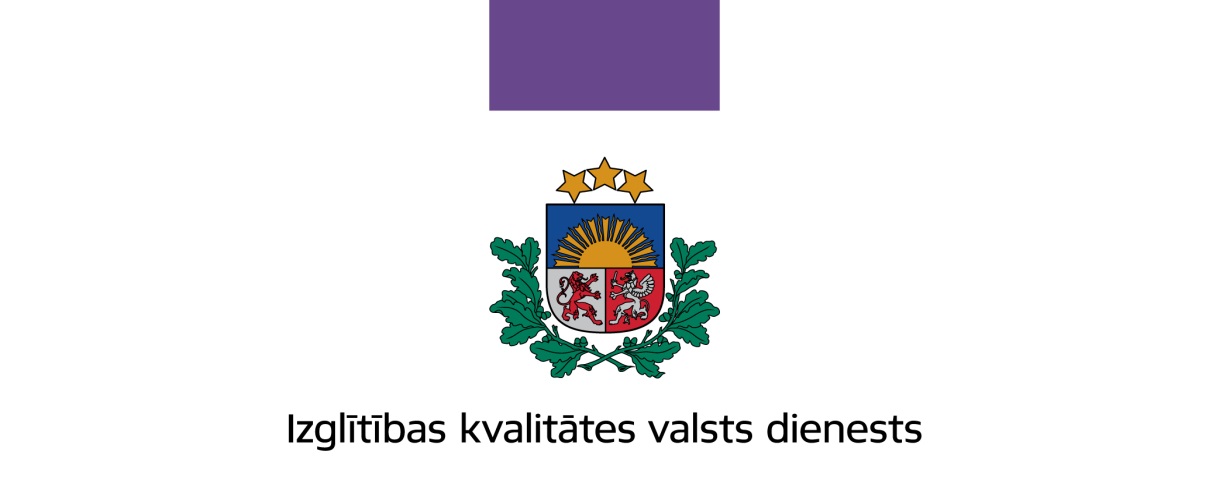 © Izglītības kvalitātes valsts dienests, 2020Cienījamais lasītāj!2019. gadā Izglītības kvalitātes valsts dienests atzīmēja savu 10 gadu jubileju. Tas ir brīdis, kad aicinājām uz tikšanos visus bijušos un esošos darbiniekus, lai kopīgi apzinātu sasniegto un vienotos par jauniem izaicinājumiem, atcerētos piedzīvoto un vienkārši pabūtu kopā ar savējiem. Jubilejas gadā īpaši novērtējam paveikto un pateicamies katram, kurš ir strādājis vai vēl joprojām strādā dienestā par sniegto ieguldījumu kopīgajā darbā un iespēju iepazīt profesionālus kolēģus. Kvalitātes dienesta profesionālas un kvalitatīvas darbības stūrakmens noteikti ir saliedēts kolektīvs, kur valda savstarpēja uzticēšanās un atbalsts, kur katrs apzinās savu atbildību par kopīgi paveicamo. Tā mums izdodas motivēt un iedvesmot citam citu.  Dienesta 10 gadu pastāvēšanas laikā esam vairākkārt pārliecinājušies, ka attīstībai ir nepieciešamas pārmaiņas. Uzsākot darbu dienestā, par prioritāti uzskatīju pāreju no kontroles uz atbalstu, kopīgi ar kolēģiem īstenojot vērienīgas pārmaiņas dienesta darba organizācijā, funkciju īstenošanā, bet galvenokārt – attieksmē pret izglītības iestādēm. Laika gaitā akcenti ir mainījušies, izvirzot priekšplānā jaunu funkciju uzņemšanos, lojalitātes jautājumus, sadarbību ar iesaistītajām pusēm u.c. Šobrīd būtiskas pārmaiņas esam veikuši, lai mazinātu birokrātiju mūsu darbā, lielāko uzmanību pievēršot tieši izglītības kvalitātes vadības jautājumiem, kā arī visu ieinteresēto pušu izglītošanai. Izglītības kvalitātes vadības procesu virzītājspēks – tāds šobrīd ir mūsu kolektīva stratēģiskais redzējums par dienesta lomu izglītības sistēmā. Šīs vīzijas pamatā ir valstī vienota izpratne par kvalitatīvu izglītību, kas atspoguļojas gan Nacionālajā attīstības plānā un Izglītības attīstības pamatnostādnēs, gan pašvaldību attīstības stratēģijās, gan katras skolas izvirzītajos mērķos. Pārskata periodā savā darbībā īpaši aktualizējām OECD un Eiropas Komisijas ekspertu redzējumu par kvalitātes vērtēšanas un monitoringa attīstību Latvijā, to sasaisti ar jauno izglītības saturu, pašvaldību līdzatbildību, kā arī atbalstu skolām. Tā starp idejām un to īstenošanu, veiksmēs un izaicinājumos, saspringtā darba ritmā un sirsnīgā kopā būšanā esam pavadījuši 10 gadus Izglītības kvalitātes valsts dienestā. Jubilejas pasākumā iepriekšējais dienesta vadītājs jautāja – kā tik ilgi var darīt šo, nebūt ne vienkāršo darbu? Katram no mums droši vien ir sava atbilde uz šo jautājumu, katram savi spēka un iedvesmas avoti ikdienas dzīvei un darbam. Man tie ir – mana ģimene, brīnišķīgi darba kolēģi un ticība, ka mūsu darbs ir vajadzīgs.     Izglītības kvalitātes valsts dienesta vadītāja Inita Juhņēviča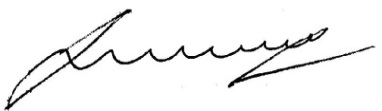 SATURA RĀDĪTĀJSI. PAMATINFORMĀCIJA	41.1. Iestādes juridiskais statuss	42.2. Iestādes darbības jomas un funkcijas	42.3. Iestādes struktūra	52.4. Iestādes darbības virzieni un mērķi	52.5. Pārskata gada galvenie uzdevumi	6II. FINANŠU RESURSI UN DARBĪBAS REZULTĀTI	72.1. Valsts budžeta finansējums un tā izlietojums	72.2. Valsts budžeta līdzekļu izlietojuma rezultatīvie rādītāji	72.2.1. Reģistrācija	82.2.2. Izglītības programmu licencēšana	162.2.3. Izglītības kvalitātes novērtēšana un nodrošināšana	212.2.4. Ārpus formālās izglītības sistēmas apgūtās profesionālās kompetences novērtēšana	272.2.5. Uzraudzība	302.2.6. ESF projekta Nr.8.3.4.0/16/I/001 “Atbalsts priekšlaicīgas mācību pārtraukšanas samazināšanai” (PuMPuRS) īstenošana	312.2.7. ESF projekta 8.3.6.2. pasākuma projekta “Izglītības kvalitātes monitoringa sistēmas izveide un īstenošana” īstenošana	322.2.8. ESF projekta 8.5.2.0/16/1/001 “Nozaru kvalifikācijas sistēmas pilnveide profesionālās izglītības attīstībai un kvalitātes nodrošināšanai” īstenošana	342.3. Veiktie un pasūtītie pētījumi	342.4. Publiskie pakalpojumi	342.5. Novērtējums par stratēģijas ieviešanu, pārskats par iestādes darbības uzlabošanu, pretkorupcijas pasākumi	35III. PERSONĀLS	383.1. Amata vietas un nodarbināto skaits un sastāvs	38IV. KOMUNIKĀCIJA AR SABIEDRĪBU	414.1. Sabiedrības informēšana un izglītošana	414.2. Sadarbība ar nevalstisko sektoru un citas sabiedriskās aktivitātes	42V. NĀKAMAJĀ GADĀ PLĀNOTIE PASĀKUMI	43I. PAMATINFORMĀCIJAIzglītības kvalitātes valsts dienesta juridiskā adrese: Zigfrīda Annas Meierovica bulvāris 14, Rīga, LV-1050 (No 2020. gada februāra – Smilšu iela 7, Rīga, LV-1050). Izglītības kvalitātes valsts dienesta birojs Rēzeknē: 18. novembra iela 16, Rēzekne, LV-4601 Darbības programmas "Izaugsme un nodarbinātība" 8.3.4. specifiskā atbalsta mērķa "Samazināt priekšlaicīgu mācību pārtraukšanu, īstenojot preventīvus un intervences pasākumus" projekta Nr.8.3.4.0/16/I/001 “Atbalsts priekšlaicīgas mācību pārtraukšanas samazināšanai” birojs: Doma laukums 8A, Rīga, LV-1050.Tīmekļa vietne: www.ikvd.gov.lvTwitter konts: @IKVD_gov_lv Facebook konts: @IzglitibasKvalitatesValstsDienests1.1. Iestādes juridiskais statuss Izglītības kvalitātes valsts dienests (turpmāk tekstā – arī kvalitātes dienests) ir Izglītības un zinātnes ministrijas pārraudzībā esoša tiešās pārvaldes iestāde. Izglītības kvalitātes valsts dienests izveidots 2009. gada 1. jūlijā, pārveidojot Izglītības valsts inspekciju, kurai ar Ministru kabineta 2009. gada 29. maija rīkojumu Nr.356 „Par Profesionālās izglītības administrācijas un Vispārējās izglītības kvalitātes novērtēšanas valsts aģentūras reorganizāciju” tika nodotas atsevišķas Vispārējās izglītības kvalitātes novērtēšanas valsts aģentūras un Profesionālās izglītības administrācijas funkcijas, kā arī uzdots uzturēt izglītības un zinātnisko institūciju reģistrus. Izglītības kvalitātes valsts dienesta vadītāja no 2012. gada 12. septembra ir Inita Juhņēviča. 2.2. Iestādes darbības jomas un funkcijas Izglītības kvalitātes valsts dienests kontrolē Izglītības likuma, Vispārējās izglītības likuma, Profesionālās izglītības likuma, Augstskolu likuma un citu ar izglītību saistīto normatīvo aktu ievērošanu Latvijas Republikas teritorijā. Kvalitātes dienesta kompetence, kā arī kvalitātes dienesta vadītāja un viņa pilnvaroto dienesta amatpersonu tiesības noteiktas Izglītības likuma 20.pantā. Ministru kabineta 2013. gada 23. aprīļa noteikumi Nr.225 „Izglītības kvalitātes valsts dienesta nolikums” nosaka, ka Izglītības kvalitātes valsts dienestam ir šādas funkcijas:iegūt, apkopot un analizēt izglītības politikas veidošanai un īstenošanai nepieciešamo informāciju;reģistrēt izglītības iestādes, citas Izglītības likumā noteiktās institūcijas, zinātniskās institūcijas un bērnu uzraudzības pakalpojuma sniedzējus;licencēt izglītības programmas (izņemot interešu izglītības, pieaugušo neformālās izglītības un augstākās izglītības studiju programmas);nodrošināt vispārējās un profesionālās izglītības (izņemot augstāko profesionālo izglītību) kvalitātes novērtēšanu;organizēt izglītības iestāžu vadītāju profesionālās darbības novērtēšanu;organizēt ārpus formālās izglītības sistēmas apgūtās profesionālās kompetences novērtēšanu (izņemot augstāko izglītību);kontrolēt izglītības procesu un sniegt ieteikumus konstatēto trūkumu novēršanai;nodrošināt pedagogu privātprakses uzsākšanas sertifikātu izsniegšanu un uzskaiti;veikt sporta speciālistu un sporta izglītības iestāžu darba uzraudzību;izvērtēt iepriekš sodītās personas un lemt par atļauju strādāt par pedagogu.Pamatojoties uz Psihologu likumā noteikto, no 2018. gada 1. janvāra kvalitātes dienests ir Psihologu reģistra pārzinis un pilda Psihologu sertifikācijas padomes sekretariāta funkciju. 2.3. Iestādes struktūraIzglītības kvalitātes valsts dienesta struktūru veido 4 departamenti (Uzraudzības departaments sastāv no 2 nodaļām) un 1 daļa (skat. 1. attēlu).1. attēls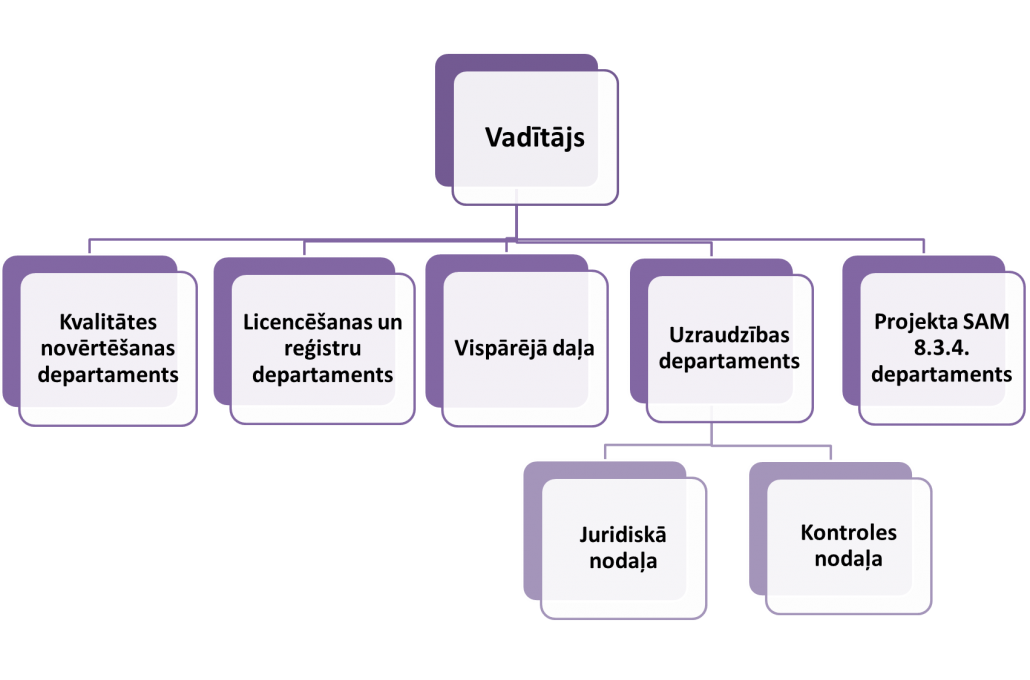 2.4. Iestādes darbības virzieni un mērķi Izglītības kvalitātes valsts dienesta darbības mērķis ir nodrošināt kvalitatīvu un tiesisku izglītību, veicot izglītības kvalitātes monitoringu un sniedzot atbalstu izglītības procesa īstenošanā. Lai sasniegtu mērķi, kvalitātes dienests:veido vienotu visu izglītībā iesaistīto pušu izpratni par mūsdienīgas, labas skolas un kvalitatīvas izglītības kritērijiem; strādā pie visu iesaistīto pušu tiesību, vienlīdzīgas attieksmes, cieņpilnas un koleģiālas sadarbības, godīguma un atbildīguma nodrošināšanas izglītības jomā; veic daudzpusīgas darbības izglītības (procesa un rezultāta) kvalitātes uzlabošanai gan atsevišķās izglītības iestādēs, gan visas valsts mērogā;regulāri pilnveido izglītības iestāžu kvalitātes iekšējās un ārējās vērtēšanas sistēmu;sadarbībā ar citām valsts pārvaldes iestādēm īsteno un attīsta izglītības kvalitātes monitoringu – regulāri iegūst un apkopo informāciju no izglītības iestādēm un pašvaldībām, to analizējot, izdarot secinājumus, izstrādājot priekšlikumus turpmākai rīcībai, kā arī publiskojot ziņojumus par veikto izpēti, secinājumiem un priekšlikumiem; apkopo un popularizē labāko izglītības praksi, risina problēmsituācijas, profesionāli konsultē, sniedz metodisko atbalstu izglītības pakalpojuma sniedzējiem un citām personām – izglītības iestāžu vadītājiem, pedagogiem, izglītojamajiem, viņu vecākiem, bērnu uzraudzības pakalpojuma sniedzējiem u.c.2.5. Pārskata gada galvenie uzdevumi Atbilstoši darbības mērķim kvalitātes dienests 2019. gadā izvirzīja virkni darba uzdevumu, tai skaitā:Attīstīt izglītības kvalitātes novērtēšanas procesu un sistēmu;Veicināt vienotu pieeju izglītības kvalitātes nodrošināšanai un vērtēšanai, organizējot mācības akreditācijas ekspertiem, izglītības iestāžu dibinātājiem un vadītājiem, tostarp ESF projekta Nr. 8.5.3.0/16/I/001 „Profesionālās izglītības iestāžu efektīva pārvaldība un personāla kompetences pilnveide” ietvaros;Īstenot izglītības politikas veidošanai un īstenošanai nepieciešamās informācijas apkopošanu un analīzi, tostarp iesaistoties ESF 8.3.6.2. pasākuma “Izglītības kvalitātes monitoringa sistēmas izveide” projekta “Izglītības kvalitātes monitoringa sistēmas izveide un īstenošana” īstenošanā;Veikt datu apkopojumu un analīzi par izglītības iestādēs nereģistrētiem obligātā izglītības vecuma bērniem un ilgstošiem neattaisnotiem kavējumiem;Informēt un konsultēt izglītības iestādes par izglītības programmu izmaiņām pakāpeniskai pārejai uz mācībām valsts valodā, apkopot informāciju grozītām mazākumtautību izglītības programmām;Sniegt atbalstu priekšlaicīgas mācību pārtraukšanas prevencijas sistēmas izveidei ESF projekta Nr.8.3.4.0/16/I/001 “Atbalsts priekšlaicīgas mācību pārtraukšanas samazināšanai” ietvaros, tostarp īstenojot informatīvo kampaņu par projekta sniegto atbalstu un organizējot reģionālos seminārus sadarbības partneriem, turpinot individuālā atbalsta sniegšanu priekšlaicīgas mācību pārtraukšanas riska grupas izglītojamiem;Piedalīties Valsts izglītības informācijas sistēmas (VIIS) funkcionalitāšu pilnveidē, uzlabojot datu uzkrāšanu un drošticamību izglītības politikas īstenošanai nepieciešamās datu analīzes vajadzībām;Koordinēt EQAVET un vienoto profesionālās izglītības kvalitātes indikatoru ieviešanu Latvijas profesionālajā izglītībā, tostarp turpinot īstenot Erasmus+ projektu “EQAVET prasmju kvalitātei”;Nodrošināt psihologu reģistrācijas un sertifikācijas procesa attīstību, tostarp uzsākot psihologu sertifikācijas pārbaudījuma un psihologu-pārraugu pārbaudījuma īstenošanu un integrējot Psihologu reģistru VIIS;Veicināt profesionālās izglītības atbilstību darba tirgus prasībām, tostarp modulāro profesionālās izglītības programmu atbilstības Latvijas kvalifikācijas ietvarstruktūrai un Eiropas kvalitātes nodrošināšanas pamatprincipu ietvarstruktūrai izvērtēšanu projekta 8.5.2.0/16/I/001 “Nozaru kvalifikācijas sistēmas pilnveide profesionālās izglītības attīstībai un kvalitātes nodrošināšanai” ietvaros, atbalstot mūžizglītības un profesionālo kompetenču programmu nodrošināšanu;Pilnveidot normatīvo aktu ievērošanu izglītības jomā, sniedzot atbalstu izglītības procesa īstenotājiem, tostarp konsultējot izglītības iestādes izglītības procesa tiesiskuma jautājumos, izvērtējot izglītības iestādes pedagogu profesionālās kompetences pilnveidi audzināšanas jautājumos un pastiprinot izglītojošās darbības veikšanas uzraudzību sporta jomā.II. FINANŠU RESURSI UN DARBĪBAS REZULTĀTI 2.1. Valsts budžeta finansējums un tā izlietojums Izglītības kvalitātes valsts dienesta darbības nodrošināšana 2019. gadā tika īstenota no budžeta programmas 42.00.00 “Padotības iestādes un to pasākumi” apakšprogrammas 42.07. 00 “Izglītības kvalitātes valsts dienesta darbības nodrošināšana” (sk. 1. tabulu).1. tabula Finanšu līdzekļu izlietojums 2019. gadā2.2. Valsts budžeta līdzekļu izlietojuma rezultatīvie rādītāji Kvalitātes dienesta apgūtā finansējuma ietvaros, apakšprogrammā 42.07.00 „Izglītības kvalitātes valsts dienesta darbības nodrošināšana”, atbilstoši plānotajiem pasākumiem un aktivitātēm ir sasniegti šādi galvenie rezultatīvie rādītāji (sk. 2. tabulu): 2. tabulaIzglītības kvalitātes valsts dienesta 2019. gada rezultatīvie rādītāji 2.2.1. ReģistrācijaPārskata gadā Izglītības kvalitātes valsts dienests turpināja nodrošināt izglītības iestāžu un zinātnisko institūciju reģistrāciju (skat. 3. tabulu), kā arī uzturēja citus izglītības reģistrus, t. sk. Augstskolu reģistru, Licencēto izglītības programmu reģistru, Akreditēto izglītības iestāžu un eksaminācijas centru reģistru, Akreditēto izglītības programmu reģistru, Pedagogu privātprakses uzsākšanas sertifikātu uzskaites reģistru, Bērnu uzraudzības pakalpojuma sniedzēju reģistru, Psihologu reģistru, tostarp nodrošinot Psihologu sertifikācijas padomes sekretariāta funkcijas.3. tabulaIzglītības iestāžu un zinātnisko institūciju reģistrācija 2019. gadāIzglītības iestāžu un zinātnisko institūciju reģistrācija Pārskata gadā kvalitātes dienests turpināja Zinātnisko institūciju reģistra datu aktualizāciju. No reģistra izslēgtas 2 zinātniskās institūcijas, izdarīti grozījumi 7 institūciju reģistrācijas datos. 2019. gadā nav reģistrēta neviena jauna zinātniska institūcija.Turpinoties pārejai uz jaunu izglītības saturu un skolu tīkla sakārtošanai, daudzas izglītības iestādes tiek likvidētas vai reorganizētas, tostarp mainot iestādes tipu, piemēram, no pamatskolas uz sākumskolu vai no vidusskolas un pamatskolu. Tāpat, pamatojoties uz grozījumiem Izglītības likumā, notika internātskolu reorganizācija un nosaukuma maiņa un, pamatojoties uz grozījumiem Vispārējās izglītības likumā – vakara (maiņu) izglītības iestāžu reorganizācija un nosaukuma maiņa. Kopumā 2019. gadā tika reģistrētas 99 izglītības iestādes, tostarp 60 izglītības iestādēm mainīts iestādes tips vai iestādes nosaukums, izglītības iestāde izveidota vairāku izglītības iestāžu reorganizācijas rezultātā, kā arī reģistrētas 39 jaunas privātās izglītības iestādes, tostarp 2 vispārējās izglītības iestādes, 10 – privātās pirmsskolas izglītības iestādes, 6 – bērnu un jauniešu interešu izglītības iestādes, 5 – pieaugušo neformālās izglītības iestādes, 16 – profesionālās tālākizglītības un pilnveides izglītības iestādes. Aktualizējot informāciju, no izglītības iestāžu reģistra svītrotas 76 izglītības iestādes un izdarīti 1053 grozījumi reģistrācijas datos. Ņemot vērā virzību uz administratīvā sloga samazināšanu izglītības iestādēm un kvalitātes dienestam, pārskata perioda beigās kvalitātes dienests sāka izstrādāt grozījumus Ministru kabineta 2015. gada 14. jūlija noteikumos Nr. 397 “Izglītības iestāžu un citu Izglītības likumā noteikto institūciju reģistrācijas kārtība”, nosakot pienākumu izglītības iestādēm pašām aktualizēt informāciju VIIS par nolikumu, vadītāju, izglītības programmas īstenošanas vietas adresēm un telpu atbilstību drošības prasībām, precizējot informāciju par izglītības programmas īstenošanas vietu (par izglītības programmas īstenošanas vietu nav uzskatāma vieta, kur tiek īstenots individuāls darba vidē balstītu mācību plāns, praktiskās mācības, mācību prakse, projekta darbi vai specializētie kursi).Arī 2019. gadā kvalitātes dienesta Licencēšanas un reģistru departamenta darbinieki veica lielu darbu, ikdienā konsultējot izglītības iestādes reģistrācijas, izglītības iestādes nolikumu izstrādes un grozījumu, kā arī citos ar reģistrāciju saistītos jautājumos. Bērnu uzraudzības pakalpojuma sniedzēju reģistrācija 2019. gada 15. februārī stājās spēkā Ministru kabineta 2013. gada 16. jūlija noteikumu Nr. 404 “Prasības bērnu uzraudzības pakalpojuma sniedzējiem un bērnu uzraudzības pakalpojuma sniedzēju reģistrēšanas kārtība” grozījumi, kas paredzēja turpmāk vairs neizsniegt apliecības par aukļu reģistrāciju, kā arī negatavot pozitīvus lēmumus par grozījumu izdarīšanu reģistrā. Līdz ar to tika atvieglota bērnu uzraudzības pakalpojuma sniedzēju reģistrācijas procedūra un samazināts kvalitātes dienesta administratīvais slogs. Pārskata periodā reģistrēti 703 bērnu uzraudzības pakalpojuma sniedzēji (skat. 4. tabulu), t.sk. 614 fiziskās personas un 89 juridiskās personas. No bērnu uzraudzības pakalpojuma sniedzēju reģistra izslēgtas 12 personas, t.sk. 2 juridiskās personas, 2 gadījumos reģistrācija atteikta.4. tabulaBērnu uzraudzības pakalpojuma sniedzēju reģistrācija 2019. gadāKopumā līdz 2019. gada 31. decembrim Bērnu uzraudzības pakalpojuma sniedzēju reģistrā bija reģistrētas 4096 personas, t.sk. 3838 fiziskās personas un individuālie komersanti, kā arī 258 juridiskās personas.Tāpat kā iepriekšējos gados kvalitātes dienesta eksperti regulāri konsultējuši bērnu uzraudzības pakalpojuma sniedzējus pa tālruni, elektroniski un klātienē. Vairākkārt sniegta informācija un skaidrojumi plašsaziņas līdzekļiem, tostarp saistībā ar juridisko pilna laika bērnu uzraudzības pakalpojuma sniedzēju reģistrāciju un darbību. Turpināta sadarbība ar Valsts bērnu tiesību aizsardzības inspekciju, Pārtikas un veterināro dienestu un Veselības inspekciju, lai panāktu drošu un uzticamu uzraudzības pakalpojumu un primāri ievērotu bērnu intereses un vajadzības.Psihologu reģistrācija un sertifikācijaPildot Psihologu likumā, Ministru kabineta 2018. gada 29. maija noteikumos Nr. 301 “Psihologu noteikumi” un Ministru kabineta 2018. gada 29. maija noteikumos Nr. 302 “Psihologu sertifikācijas padomes nolikums”, kvalitātes dienests turpināja pildīt psihologu sertifikācijas padomes sekretariāta funkciju, nodrošinot psihologu reģistrāciju, sertifikāciju un psihologu-pārraugu reģistrāciju. Reizi mēnesī notikušas Psihologu sertifikācijas padomes sēdes, kā arī regulāri sanākušas psihologu sertifikācijas komisijas. 2019. gadā psihologu reģistrs tika integrēts VIIS publiskajā daļā, līdz ar to gan reģistrētie un sertificētie psihologi, gan jebkurš interesents var iepazīties ar reģistru un uzzināt, vai psihologs, ar kuru paredzēta sadarbība, ir reģistrēts un saņēmis sertifikātu attiecīgajā jomā.Pārskata periodā kvalitātes dienesta pārstāvji turpināja skaidrojošo darbu gan psihologiem, gan nozares profesionāļiem, gan plašsaziņas līdzekļiem. Izveidots un publicēts kvalitātes dienesta tīmekļa vietnē Psihologu sertifikācijas padomes pārskats par 2018./2019. gadu. Kvalitātes dienests sniedzis atbalstu vairāku normatīvo aktu izstrādē un pieņemšanā, kas palīdz nodrošināt korektu un tiesisku psihologu reģistrāciju un sertifikāciju, psihologa-pārrauga tiesību piešķiršanu, attīstīt tiesisku, ētisku un vienveidīgu psihologu profesionālās darbības praksi, kā arī sakārto padomes darba procedūras. Izstrādāti šādi dokumenti:Psihologa profesionālās darbības jomu apraksts;Psihologa sertifikācijas pārbaudījuma programma;Psihologa sertifikācijas pārbaudījuma vērtēšanas kritēriji;Psihologa-pārrauga pārbaudījumu programma;Psihologa-pārrauga pārbaudījuma vērtēšanas kritēriji;Psihologu resertifikācijas programma;Psihologu ētikas kodekss;Vadlīnijas Sadarbības pārskata veidošanai;Psihologa pārraudzības vadlīnijas. Pušu pienākumi, atbildība un tiesības;Psihologa atzinuma par personas psiholoģisko izpēti vadlīnijas;Psihologu sertifikācijas komisijas nolikums;Psihologu ētikas komisijas nolikums.2019. gadā reģistrēti 397 psihologi, 64 psihologi-pārraugi, izsniegti 1259 sertifikāti, izskatīti 317 iesniegumi. Līdz 2019. gada beigām psihologu reģistrā ir aktīvas 1293 personas, tostarp 349 psihologi-pārraugi.Pedagoga privātprakses sertificēšanaAtbilstoši Ministru kabineta 2016. gada 25. oktobra noteikumos Nr. 682 “Kārtība, kādā izsniedz sertifikātu pedagoga privātprakses uzsākšanai, pagarina tā derīguma termiņu vai anulē to” noteiktajam par pedagoga privātprakses sertifikātu izsniegšanu lemj kvalitātes dienesta Pedagogu privātprakses uzsākšanas sertifikāta izsniegšanas komisija, kas izskata pretendenta iesniegumu un pieņem lēmumu – izsniegt, pagarināt, izsniegt atkārtoti vai arī atteikt sertifikāta saņemšanu. Īpašu uzmanību komisija pievērš pedagogu izstrādāto izglītības programmu kvalitātei, kā arī pedagoga izglītības, profesionālās kvalifikācijas un profesionālās kompetences pilnveides atbilstībai normatīvo aktu prasībām. 2019. gadā kvalitātes dienests izsniedzis 410 pedagoga privātprakses uzsākšanas sertifikātus, tostarp 276 pedagoga privātprakses sertifikāti izsniegti no jauna, savukārt 134 sertifikāti – pagarināti, aktualizējot pedagogu iepriekš izstrādātās interešu vai pieaugušo neformālās izglītības programmas un izvērtējot pedagogu profesionālā kvalifikāciju un profesionālās kompetences pilnveidi. Privātprakses sertifikāti izsniegti vai pagarināti 372 interešu izglītības programmu un 38 pieaugušo neformālās izglītības programmas īstenošanai (skat. 5. tabulu).Sertifikāti izsniegti vai pagarināti 308 pedagogiem (1 pedagogam var būt vairāki sertifikāti), 2 pedagogiem sākotnēji atteikta sertifikāta izsniegšana (1 pedagogam sertifikāts vēlāk izsniegts pēc atbilstošas izglītības iegūšanas, 1 pedagogam – pēc izvērtēšanas Iepriekš sodīto personu izvērtēšanas komisijā un kvalitātes dienesta atļaujas strādāt par pedagogu saņemšanas), 1 pedagogam sertifikāts izsniegts atkārtoti (uzvārda maiņa), 3 pedagogi atsaukuši savus iesniegumus, saprotot, ka viņu iegūtā izglītība un profesionālā kvalifikācija ir neatbilstoša izvēlētās interešu izglītības programmas īstenošanai.  Kopumā ik gadus (arī 2019. gadā) ir spēkā 950–980 pedagogu privātprakses sertifikāti, kas liecina, ka šobrīd Latvijā privātpraksē darbojas aptuveni 750 pedagogi, īstenojot interešu izglītības un pieaugušo neformālās izglītības programmas.5. tabula 2019. gadā izsniegtie pedagogu privātprakses sertifikāti249 no privātprakses pedagogu īstenotajām izglītības programmām ir paredzētas pirmsskolas izglītības vecuma bērniem, 87 izglītības programmas – obligātās izglītības vecuma bērniem, 25 izglītības programmas – jauniešiem vidējās izglītības pakāpē, 38 izglītības programma – pieaugušajiem. 11 izglītības programmas paredzētas gan bērniem, gan pieaugušajiem. 6. tabula. Pedagoga privātpraksē sertificēto izglītības programmu sadalījums pa tematiskajām jomām no 2017. līdz 2019. gadamSalīdzinājumā ar iepriekšējiem gadiem, izsniegto pedagogu privātprakses sertifikātu skaits ir jūtami palielinājies, tomēr joprojām visvairāk sertifikātu tiek izsniegts mūzikas, mākslas un valodu programmās (skat. 6. tabulu). Izsniegto sertifikātu skaita pieaugums izskaidrojams ar to, ka pedagoga privātprakses sertifikāts tiek izsniegts uz 3 gadiem, un 2019. gadā daudziem sertifikātiem beidzās derīguma termiņš. Savukārt pirmoreiz izsniegto sertifikātu pieaugums (trešā daļa no 2019. izsniegtajiem sertifikātiem) varētu būt skaidrojams arī ar to, ka pedagogu privātprakses sertificēšana kļuvusi skaidrāka un saprotamāka, turklāt vairākās pašvaldībās (piemēram, Madona, Valmiera, Jelgava, pierīgas pašvaldības u.c.) izglītības pārvalžu speciālisti pret interešu izglītības īstenošanu attiecas ar augstu atbildības sajūtu un mērķtiecīgi virza pedagogus sertifikāta saņemšanai. Mazāk sertifikātu tiek izsniegts to pašvaldību pedagogiem, kurās interešu izglītība tiek pilnībā finansēta no pašvaldības budžeta līdzekļiem un vecāku līdzfinansējums nav nepieciešams. 2019. gadā arī pieaugusi privātpraksē īstenoto izglītības programmu daudzveidība. Praktiski divkāršojies ir izsniegto sertifikātu skaits, kas 6. tabulā atzīmētas sadaļā “Cits”. Privātprakses uzsākšanas sertifikātu saņēmušie pedagogi īsteno ne tikai modelēšanas, šūšanas, rokdarbu prasmju pilnveides un Montesori pedagoģijas izglītības programmas, bet arī izglītības programmas, kuru mērķis ir, piemēram, personas intelektuālo spēju attīstība, psiholoģiskā pilnveide, iekšējās motivācijas attīstīšana un izvirzīto mērķu sasniegšana (skat. 6. tabulu). Minētais liecina, ka arī interešu izglītībā pakāpeniski ienāk jauns, kompetencēs balstīts mācību saturs, kas virzīts uz personas mērķtiecīgu un vispusīgu attīstību. Joprojām mazs ir privātprakses pedagogu īstenoto izglītības programmu skaits eksaktajos priekšmetos. Pārskata gadā kvalitātes dienests ir sniedzis skaidrojumus par pedagogu izglītības un profesionālās kvalifikācijas atbilstību pedagogu privātprakses sertifikāta saņemšanai, vērtējot konkrētu pedagogu izglītības dokumentus, kā arī ikdienā klātienē un pa tālruni konsultējis pedagogus par izglītības programmas izstrādi un izglītības un profesionālās kvalifikācijas atbilstību darbībai pedagoga privātpraksē.Obligātā izglītības vecuma bērnu uzskaiteTāpat kā katru gadu, arī 2019. gadā kvalitātes dienests apkopoja un analizēja pašvaldību ievadīto informāciju par izglītības iestādēs nereģistrētiem obligātā izglītības vecuma bērniem. Dati liecina, ka kopējais nereģistrēto bērnu skaits jau otro gadu samazinās. Tāpat samazinās to bērnu skaits, par kuriem pašvaldībai nav izdevies noskaidrot informāciju. Līdz 2019. gada 31. decembrim VIIS bija ievadīta informācija par 1017 Latvijā deklarētiem 5–18 gadus veciem bērniem, kuri dažādu iemeslu dēļ nav reģistrēti Latvijas izglītības iestādēs (skat. 7.tabulu), savukārt vēl 15 477 Latvijā deklarēti bērni atrodas ārvalstīs (t.sk. 34 – adoptēti uz ārzemēm, 1738 – citas valsts pilsoņi ar uzturēšanās atļaujām Latvijā, kas dzīvo un mācās savas pilsonības valstī, 13703 – dzīvo un mācās ārpus Latvijas).2019. gadā kvalitātes dienests, ņemot vērā iepriekšējo gadu datus un to analīzi, precizēja VIIS ievadāmo informāciju par bērnu statusu, kā arī strādāja pie tā, lai nodrošinātu informācijas aktualitāti un objektivitāti. Mainīta datu apstrādes un analīzes metodika, lielāku uzmanību pievēršot tiem bērniem, kuri atrodas Latvijā (izglītības iestāde vai pašvaldība nav sniegusi informāciju, ka bērns izbraucis no valsts), bet dažādu iemeslu dēļ nav reģistrēti izglītības iestādēs, kā arī bērniem, par kuriem pašvaldībai nav informācijas. 7.tabula2019./2020. mācību gadā Latvijas izglītības iestādēs nereģistrēti obligātā izglītības vecuma (5–18 gadi) bērniApkopojot un analizējot pašvaldību ievadītos datus VIIS, kvalitātes dienests izdarījis secinājumus par vairākām tendencēm: ir bērni, kuri dzīvo Latvijā, bet mācās citu valstu iestādēs klātienē vai attālināti; pašvaldību dienesti nevar pārliecināties par iemeslu, kādēļ bērns nav reģistrēts izglītības iestādē, jo nesakrīt ģimeņu deklarētās un faktiskās dzīvesvieta, ģimenes maina dzīvesvietu, pārceļas uz citu novadu vai valsti, neinformējot par to apkārtējos un kaimiņus; vecāki izvēlas pirmsskolas vecuma bērnus sagatavot pamatizglītības uzsākšanai ģimenē un nesadarbojas ar pašvaldību / izglītības iestādi. Tāpat kā katru gadu, arī 2019./2020. mācību gadā ir 23 bērni, kuri iepriekšējo piederību izglītības iestādei pārtraukuši slimības dēļ vai pašvaldība atzīmējusi, ka bērns nav reģistrēts izglītības iestādē, jo ilgstoši slimo, savukārt 16 gadījumos atzīmēts, ka bērns ir invalīds. Lai gan pēdējos gados ir samazinājies, joprojām liels ir to obligātā izglītības vecuma bērnu skaits, par kuriem pašvaldībai nav informācijas. Kopumā pašvaldības nav veikušas darbības informācijas noskaidrošanai, vispār nav ievadījušas informāciju vai atzīmējušas, ka “pašvaldībai nav informācijas” par 371 bērnu. Arī tad, ja izglītības iestādes vai pašvaldības atzīmējušas tādus statusus kā “izglītības iestādes maiņa”, “dzīvesvietas maiņa”, kā arī “atskaitīts par izglītības iestādes neapmeklēšanu” vai “izglītības iestādes likvidācija”, tas ne vienmēr nozīmē, ka ir noskaidrota informācija par bērna atrašanās vietu, un iemesls, kādēļ bērns neturpina mācības. Līdz ar to jāsecina, ka bērnu skaits, par kuriem nav noskaidrota precīza informācija, ir daudz lielāks. Kvalitātes dienests nosūtījis ziņojumu Latvijas Pašvaldību savienībai, Valsts bērnu tiesību aizsardzības inspekcijai un citām iesaistītajām institūcijām, vēršot uzmanību, ka visiem obligātā izglītības vecuma bērniem ir jābūt reģistrētiem izglītības iestādēs un jāiegūst pamatizglītība, tādēļ neviens no 7. tabulā minētajiem statusiem nav uzskatams par tiesisko pamatu bērna nereģistrēšanai izglītības iestādē.Vispārējās izglītības un profesionālās izglītības iestāžu izglītojamo kavējumu uzskaite, pašvaldību un izglītības iestāžu rīcības analīze2019. gada sākumā kvalitātes dienests apkopoja datus par neattaisnotiem kavējumiem pirmsskolas, vispārējās izglītības un profesionālās izglītības iestādēs 2018./2019. mācību gada 1. semestrī, bet mācību gada noslēgumā – par neattaisnotiem kavējumiem 2. semestrī un visā mācību gadā. Datus par neattaisnotiem kavējumiem 1. semestrī ievadījušas izglītības iestādes no 49 pašvaldībām (1553 neattaisnoti kavētāji), 2. semestrī – 400 izglītības iestādes no 94 pašvaldībām (5630 neattaisnoti kavētāji). Datus par kavētājiem nebija ievadījušas izglītības iestādes no 23 pašvaldībām. Lielākā daļa no tām – nelielas pašvaldības ar mazu izglītības iestāžu skaitu, kurās jau vairākus mācību gadus nav vai ir ļoti maz ilgstošu neattaisnotu kavējumu. Mācības ilgstoši neattaisnoti 1. semestrī kavējuši 10 izglītojamie, kas mācās pirmsskolas izglītības programmās (t.i., 0,01% no kopējā izglītojamo skaita pirmsskolas izglītības programmās), 475 izglītojamie – vispārējās pamatizglītības (ieskaitot speciālās izglītības) programmās (t.i., 0,27% no kopējā izglītojamo skaita vispārējās pamatizglītības programmās), 113 izglītojamie – vispārējās vidējās izglītības programmās (t.i., 0,3% no kopējā izglītojamo skaita vispārējās vidējās izglītības programmās) un 955 izglītojamie – profesionālās izglītības programmās (t.i., 3,23% no kopējā izglītojamo skaita profesionālās izglītības programmās). 2.semestrī mācības ilgstoši neattaisnoti kavējuši 53 izglītojamie, kas mācās pirmsskolas izglītības programmās (t.i., 0,05% no izglītojamo skaita pirmsskolas izglītības programmās), 2154 izglītojamie, kas mācās pamatizglītības programmās (t.i., 1,2% no kopējā izglītojamo skaita pamatizglītības programmās), 578 izglītojamie vispārējās vidējās izglītības programmās (t.i., 0,95% no kopējā izglītojamo skaita vispārējās vidējās izglītības programmās) un 2845 izglītojamie, kas mācās profesionālās izglītības programmās (t.i., 10,5% no visa izglītojamo skaita profesionālās izglītības programmās) (skat. 8.tabulu).8. tabulaNeattaisnoto kavētāju skaits 2017.–2019. gadā pa izglītības programmām (dati no pašvaldībām)Galvenie izpētes rezultātā izdarītie secinājumi:Rīgā un republikas pilsētās neattaisnotu kavētāju īpatsvars no kopējā izglītojamo skaita ir lielāks, nekā novados.Kopējās tendences kavētāju struktūrā vairāku gadu gaitā nav mainījušās – visbiežākie kavētāji ir zēni profesionālās izglītības programmās (it īpaši 1. kursā), kā arī 7., 8., 9. klases skolēni.Lielākā daļa izglītības iestāžu neattaisnotos kavējumus saista ar nepietiekamu mācību motivāciju. Samērā bieži iemesls tam ir dažādas atkarības un uzvedības traucējumi, veselības problēmas, kuras nav apliecinātas ar ārsta / vecāku zīmi, kā arī ģimenes apstākļi, piemēram, vecāku izpratnes trūkums par to, ka bērnam jāapmeklē izglītības iestāde.Vairākas izglītības iestādes kā kavējumu iemeslus ir norādījušas dzīvesvietas maiņu vai izglītojamā atrašanos ārzemēs.Izglītības iestādes kavējumu novēršanai sazinās ar izglītojamo un vecākiem, iesaista izglītības iestādes atbalsta personālu, kā arī informē pašvaldības izglītības pārvaldi un sociālo dienestu. Ja nav novērojams uzlabojums, tiek iesaistīta pašvaldība, īstenota starpinstitucionālā sadarbība, iesaistot bāriņtiesu, Valsts bērnu tiesību aizsardzības inspekciju, Valsts un pašvaldības policiju. Daudzas izglītības iestādes minējušas, ka izglītojamais saņem atbalstu Eiropas Sociālā fonda projektā Nr.8.3.4.0/16/I/001 “Atbalsts priekšlaicīgas mācību pārtraukšanas samazināšanai” (turpmāk – arī projekts PuMPuRS), kas pozitīvi ietekmē izglītības iestādes apmeklējumu un mācības.Grūtības kavējumu novēršanā ir profesionālās izglītības iestādēm, jo izglītojamie ir deklarēti vienā pašvaldībā, bet mācās un kavē – citas pašvaldības vai valsts izglītības iestādē.Iepriekš sodīto personu izvērtēšana 2018. gada 18. oktobrī stājās spēkā grozījumi Izglītības likuma 50. pantā, kas noteica, ka par pedagogu nedrīkst strādāt persona, kas sodīta par tīša noziedzīga nodarījuma izdarīšanu (neatkarīgi no sodāmības dzēšanas vai noņemšanas), izņemot gadījumu, kad pēc sodāmības dzēšanas vai noņemšanas Izglītības kvalitātes valsts dienests izvērtējis, vai tas nekaitē izglītojamo interesēm, un atļāvis šai personai strādāt par pedagogu. Tāpat likumā uzdots noteikt kārtību, kādā izglītības iestādes vadītājs pārliecinās, vai pastāv ierobežojumi personai strādāt par pedagogu.Pamatojoties uz minētajiem grozījumiem, kvalitātes dienests izstrādāja jaunu Ministru kabineta noteikumu projektu. 2019. gada 3. septembrī stājās spēkā Ministru kabineta noteikumi Nr. 414 “Kārtība, kādā tiek izvērtēta personas atbilstība pedagoga amatam” (turpmāk – MK noteikumi Nr. 414).MK noteikumi Nr. 414 nosaka izglītības iestāžu vadītāju pienākumu pirms pieņemšanas darbā un reizi gadā pārbaudīt, vai uz pedagogu neattiecas Izglītības likumā noteiktie ierobežojumi un precizē pedagogu izvērtēšanas kārtību. Lēmumu par atļauju vai atļaujas atteikumu pieņem Personu izvērtēšanas komisija, kuras sastāvā ir Ģenerālprokuratūras, Valsts policijas, Izglītības un zinātnes ministrijas, Valsts bērnu tiesību aizsardzības inspekcijas, nevalstisko organizāciju pārstāvji, kā arī Psihologu sertifikācijas padomes deleģēts pārstāvis. Pēc MK noteikumu Nr. 414 pieņemšanas kvalitātes dienests izveidoja Personu izvērtēšanas komisiju, kura izskata pedagogu iesniegumus ar lūgumu izsniegt atļauju strādāt par pedagogu. 2019. gadā notika 5 Iepriekš sodīto personu izvērtēšanas komisijas sēdes un 3 Personu izvērtēšanas komisijas sēdes. Kopumā kvalitātes dienests un Personu izvērtēšanas komisija pieņēmusi 43 lēmumus par atļaujas piešķiršanu strādāt par pedagogu (tai skaitā 1 atļaujas ar ierobežojumiem strādāt par pedagogu atsevišķās mērķgrupās), pieņemti 2 lēmumi par atteikumu izsniegt atļauju. Pēc normatīvā regulējuma izmaiņām īstenots ievērojams konsultējošs darbs, skaidrojot jaunās normas, izvērtēšanas procesu, izglītības iestāžu vadītāju pienākumus un sniedzot atbalstu izglītības iestādēm, pārliecinoties par pedagogu atbilstību Izglītības likumā un Bērnu tiesību aizsardzības likumā noteiktajam. Kvalitātes dienests pārliecinās par pedagogu atbilstību normatīvajam regulējumam pirms izglītības iestāžu un izglītības programmu akreditācijas, kā arī izglītības iestādes vadītāja profesionālās darbības novērtēšanas. 2.2.2. Izglītības programmu licencēšana2019. gada 28. maijā Ministru kabinets pieņēma jaunus vispārējās izglītības un profesionālās izglītības programmu licencēšanas noteikumus – Ministru kabineta noteikumus Nr. 218 “Vispārējās un profesionālās izglītības programmu licencēšanas kārtība” (turpmāk – MK noteikumi Nr. 218). Tie sagatavoti atbilstoši 2018. gadā pieņemtajiem Izglītības likuma un Vispārējās izglītības likuma grozījumiem, kuros noteikts, ka Ministru kabineta noteiktajam paraugam atbilstošas programmas licencēšanai izglītības iestādes patstāvīgi ievada informāciju VIIS, kā arī paredzēta atteikšanās no licences rakstveida dokumenta formā.Tāpat MK noteikumos Nr. 218 nostiprināta prakse sagatavot rakstveida lēmumu vienīgi licencēšanas atteikuma vai lēmuma ar nosacījumiem gadījumā. Mazinot dokumentu apriti, licencēšanas iesnieguma veidlapā ietverts izglītības iestādes apliecinājums par izglītības programmas īstenošanai nepieciešamajām telpām un materiāli tehnisko līdzekļu nodrošinājumu.MK noteikumi Nr. 218 arī paredz, ka gadījumā, ja izglītības iestāde gada laikā pēc izglītības programmas licencēšanas nav uzsākusi tās īstenošanu vai ir pārtraukusi licencētas izglītības programmas īstenošanu, izglītības iestāde pati var veikt atzīmi VIIS, ka izglītības programma netiek īstenota (nav aktīva).Saistībā ar profesionālās izglītības programmu licencēšanu MK noteikumi Nr. 218 nosaka, ka profesionālās izglītības programmas policijas un apsardzes jomā jāsaskaņo ar Valsts policiju, savukārt veselības aprūpes, sabiedrības veselības jomā un medicīnā jāsaskaņo ar Veselības ministriju. Regulējums ietver arī ar skaistumkopšanu saistīto izglītības programmu saskaņošanu ar Veselības ministriju, ja izglītības programmas paredz apgūt tetovēšanas, mikropigmentācijas, perforācijas (caurduršanas) u.c. manipulācijas. Minētie noteikumi ietver arī saskaņojumus ar nozares atbildīgajām institūcijām citās jomās. Lai mazinātu administratīvo slogu un novērstu darbību un informācijas dublēšanos, 2019. gadā veikts nopietns darbs VIIS funkcionalitātes uzlabošanai un sakārtošanai, kā rezultātā būtiski ir mainījusies izglītības programmu licencēšanas kārtība, nodrošinot gan vispārējās izglītības, gan profesionālās izglītības programmu licencēšanas procesa vienkāršošanu.Gatavojoties jaunā izglītības satura ieviešanai, kvalitātes dienesta licencēšanas eksperti regulāri konsultē izglītības iestāžu pārstāvjus par izmaiņām izglītības programmās saistībā ar pilnveidoto izglītības saturu, kā arī regulāri piedalās izglītības iestāžu akreditācijas procesos akreditācijas ekspertu komisijas sastāvā, novērtējot licencēto izglītības programmu īstenošanas kvalitāti.Vispārējās izglītības programmu licencēšanaPārskata periodā saistībā ar jaunā izglītības satura un kompetenču pieejas ieviešanu mācību procesā kvalitātes dienesta Licencēšanas un reģistru departaments piedalījās vispārējās vidējās izglītības standarta (Ministru kabineta 2019. gada 3. septembra noteikumi Nr. 416) izstrādē.2019. gadā ir licencētas 476 vispārējās izglītības programmas, t.sk. 347 (73%) programmas īstenošanai atbilstoši Ministru kabineta noteiktajam paraugam un 129 (27%) izglītības iestādes izstrādātās izglītības programmas (autorprogrammas).Atbilstoši Izglītības likuma pārejas noteikumu 70. punktā noteiktajam, ka izglītības iestādēm jānodrošina izglītības programmu atbilstība likuma prasībām par izglītības ieguves valodu, ir aktualizētas 228 pamatizglītības mazākumtautību programmas, no tām 41 – izglītības iestādes izstrādātā izglītības programma (autorprogramma). Regulāri tiek veikti grozījumi VIIS iepriekš licencēto izglītības programmu datos (1175 grozījumi (28%)). Grozījumi saistīti ar izglītības programmu satura aktualizāciju, izmaiņām īstenošanas vietas adresēs, izglītības iestādes reorganizāciju, izglītības programmu pārņemšanu, izglītības programmas spēkā esamības zaudēšanu.No 476 licencētajām izglītības programmām 212 (45%) ir pirmsskolas izglītības programmas, 201 (42%) – pamatizglītības programma un 63 (13%) – vispārējās vidējās izglītības programmas (skat. 2. attēlu). Salīdzinot ar 2018. gadu, licencēto vispārējās izglītības programmu skaits ir samazinājies, jo notiek skolu tīkla optimizācija un pakāpeniska pāreja un jauno mācību saturu. 2. attēls2019. gadā licencēto vispārējās izglītības programmu skaits izglītības pakāpēsSalīdzinājumā ar iepriekšējiem gadiem 2019. gadā ir palicis nemainīgs licencēto izglītības iestādes izstrādāto izglītības programmu (autorprogrammu) skaits – 23% no licencētajām izglītības programmā (skat. 3. attēlu). Savukārt atbilstoši pirmsskolas izglītības vadlīnijās (Ministru kabineta 2018. gada 21. novembra noteikumi Nr. 716) noteiktajam no 2019. gada tiek licencētas pirmsskolas izglītības programmas tikai atbilstoši noteikumos noteiktajam paraugam, jo šajā izglītības pakāpē ir izslēgta autorprogrammu sagatavošana. Salīdzinot licencētās programmas 5 gadu periodā, secināms, ka licencēto autorprogrammu skaits vidēji veido nedaudz mazāk par pusi no visām jaunajām vispārējās izglītības programmām.3. attēlsAutorprogrammu un pēc parauga licencēto izglītības programmuskaita attiecība pa gadiem (%)95 (20%) no 2019. gadā no licencētajām 476 programmām ir speciālās izglītības programmas izglītojamajiem ar dažādiem veselības traucējumiem, t.sk. 33 pirmsskolas, 60 – pamatizglītības un 2 – vidējās izglītības programmas (skat. 4. attēlu).4. attēlsSpeciālās izglītības programmu īstenošanai izsniegto licenču skaita sadalījums pa izglītības pakāpēm (%)Salīdzinot ar iepriekšējo gadu, izglītības iestādēm ir pieaugusi interese par izglītības programmu īstenošanu neklātienes izglītības ieguves formā. 2019. gadā ir licencētas 225 (47% no visām licencētajām jaunajām programmām) izglītības programmas īstenošanai neklātienes formā, no kurām 118 atbilst Ministru kabineta noteiktajam paraugam un 107 ir izglītības iestādes izstrādātās programmas.2019. gadā nav pieņemts neviens lēmums par atteikumu licencēt vispārējās izglītības programmu, jo regulāri tiek sniegts atbalsts vispārējās izglītības programmu sagatavošanā un aktualizēšanā konsultāciju un informācijas iepriekšējas izskatīšanas formā. Vērtējot iekļaujošās izglītības ieviešanu, 2019. gadā veiktas 7 speciālās pamatizglītības programmu īstenošanas kvalitātes pārbaudes vispārējās izglītības iestādēs. Īstenojot darbības programmas „Izaugsme un nodarbinātība” 2.2.1.specifiskā atbalsta mērķa „Nodrošināt publisko datu atkal izmantošanas pieaugumu un efektīvu publiskās pārvaldes un privātā sektora mijiedarbību” 2.2.1.1.pasākumu „Centralizētu publiskās pārvaldes IKT platformu izveide, publiskās pārvaldes procesu optimizēšana un attīstība” vispārējās izglītības programmu licencēšanas eksperti ir iesaistīti projekta “Valsts pārbaudījumu organizēšanas procesa pilnveide” darba grupā. Darba grupas uzdevums ir valsts pārbaudījumu organizēšanas procesu pilnveide, kā arī Valsts pārbaudījumu informācijas sistēmas attīstīšana, lai nodrošinātu efektīvu un modernās tehnoloģijās balstītu valsts pārbaudījumu organizēšanu.Profesionālās izglītības programmu licencēšana Pārskata periodā izglītības iestādes ir turpinājušas ieviest profesionālās izglītības satura reformu, kas vērsta uz izglītojamo prasmju atbilstības darba tirgum nodrošināšanu. 2019. gadā tika akceptēti grozījumi profesionālās izglītības programmās, lai 20 profesionālās izglītības iestādes varētu īstenot 53 profesionālās izglītības programmas darba vidē balstītās mācību formā (turpmāk – DVB) 37 dažādu profesionālo kvalifikāciju apguvei (piemēram, komercdarbinieks, elektrotehniķis, datorsistēmu tehniķis, pavārs, ēdināšanas pakalpojumu speciālists, automehāniķis, viesmīlības pakalpojumu speciālists u.c.). Eiropas Sociālā fonda (ESF) projekta “Nozaru kvalifikācijas sistēmas izveide un profesionālās izglītības efektivitātes un kvalitātes paaugstināšana” (vienošanās Nr.2010/0274/1DP/1.2.1.1.1/10/IPIA/VIAA/001) ietvaros ir izstrādātas un licencētas 76 modulārās profesionālās izglītības programmas, kuras īsteno 23 profesionālās izglītības iestādēs, t.sk. 3 privātās izglītības iestādēs. 2019. gadā ir veikta profesionālās izglītības programmu izvērtēšana atbilstoši izstrādātajai ESF darbības programmai "Izaugsme un nodarbinātība" 8.5.2. specifiskā atbalsta mērķa “Nodrošināt profesionālās izglītības atbilstību Eiropas kvalifikācijas ietvarstruktūrai” projektam “Nozaru kvalifikācijas sistēmas pilnveide profesionālās izglītības attīstībai un kvalitātes nodrošināšanai”, kā rezultātā izglītības iestādes izstrādājušas jaunas izglītības programmas un veikušas grozījumus esošajās (20), lai nodrošinātu atbilstību nozares kvalifikāciju struktūrā (turpmāk – NKS) noteiktajam nozares profesijas nosaukumam, raksturojumam, profesionālās kvalifikācijas līmenim vai arī nozares profesijās ietilpstošajai specializācijai.Izdarot grozījumus Ministru kabineta 2000. gada 27. jūnija noteikumos Nr. 211 “Noteikumi par valsts profesionālās vidējās izglītības standartu un valsts arodizglītības standartu”, noteikts, ka visās profesionālās izglītības programmās, tai skaitā arī profesionālās tālākizglītības programmās, jāievieš mācību kurss “Sabiedrības un cilvēka drošība”, tādējādi 2019. gadā izglītības iestādes veica grozījumus 17 arodizglītības, profesionālās vidējās vai profesionālās tālākizglītības programmās, nodrošinot tematu – darba aizsardzība, pirmā palīdzība, ugunsdrošība, elektrodrošība, civilā aizsardzība, vides aizsardzība, veselības izglītība – sistēmisku apguvi. 2019. gadā licencētas 668 jaunas profesionālās izglītības programmas (skat. 9. tabulu un 5. attēlu). Lai esošo profesionālās izglītības programmu īstenošana atbilstu normatīvajos aktos noteiktajām prasībām, VIIS izdarīti 2051 ieraksti par izglītības programmu kodu papildināšanu / nomaiņu, adrešu nomaiņu / papildināšanu, programmu pārņemšanu no citas izglītības iestādes, kā arī par veiktajiem grozījumiem izglītības programmu saturā. 9. tabula2019. gadā licencētas profesionālās izglītības programmasSalīdzinot ar iepriekšējo pārskata periodu, ir samazinājies licencēto sākotnējās profesionālās izglītības programmu skaits (2018.gadā – 326), lai gan valsts un pašvaldību dibinātās profesionālās izglītības iestādes joprojām bieži licencē profesionālās vidējās izglītības programmas, kurās mācības tiek sāktas pēc vidējās izglītības iegūšanas, tādējādi 1,5–2 gadu laikā saņemot diplomu par profesionālo vidējo izglītību (2019. gadā licencētas 67 izglītības programmas, 2018.gadā – 114 licences). 5. attēls2019. gadā licencētas profesionālās izglītības programmas2019. gadā licencētas 197 profesionālās tālākizglītības un profesionālās pilnveides izglītības programmas, kuras pārsvarā licencējušas privātās izglītības iestādes (77%).Pieaugušo profesionālās izglītības programmu licencēšana pārsvarā tika īstenota, nodrošinot Nodarbinātības valsts aģentūras īstenotos ESF atbalsta pasākumus darba meklētājiem un bezdarbniekiem, sniedzot iespēju apgūt jaunas darba prasmes un iemaņas šajās programmās. 2019. gadā licencētas gan profesionālās tālākizglītības, gan profesionālās pilnveides, tai skaitā arī modulārās profesionālās tālākizglītības programmas, lai akreditētas profesionālās izglītības iestādes varētu piedalīties ESF projektā Nr.8.4.1.0/16/1/001 ”Nodarbināto personu profesionālās kompetences pilnveide”, sniedzot iespēju strādājošām personām pilnveidot profesionālās prasmes un kompetences.Jaunu izglītības programmu izstrāde un izmaiņas mācību plānos 2019. gadā notikušas arī profesionālās ievirzes izglītības iestādēs. Pārskata periodā licencētas 259 profesionālās ievirzes izglītības programmas, t.sk. 51% mūzikas, mākslas un dejas profesionālās ievirzes izglītības programmas un 49% – sporta izglītības programmas. Nav vērojamas izmaiņas profesionālās kvalifikācijas izvēlē, licencējot jaunas izglītības programmas. Joprojām pieprasītākās ir ēdināšanas pakalpojumu, komerczinību, būvdarbu, metālapstrādes, autotransporta, kā arī datoru lietošanas un datorsistēmu specialitātes.2.2.3. Izglītības kvalitātes novērtēšana un nodrošināšanaIzglītības iestāžu darbības un izglītības programmu īstenošanas kvalitātes novērtēšana (akreditācija)Vispārīga informācija2019. gadā kvalitātes dienests plānoja un sāka īstenot būtiskas izmaiņas izglītības iestāžu un izglītības programmu akreditācijas procesā. Paredzēts, ka, pabeidzot šīs pārmaiņas, būs izveidota izglītības kvalitātes vadības sistēma – darbību kopums, lai nodrošinātu izglītības iestādē īstenojamo izglītības programmu kvalitāti. Izglītības kvalitātes vadības sistēmu veidos izglītības iestādes iekšējā kvalitātes nodrošināšanas sistēma, tajā skaitā ikgadējā pašvērtēšana, izglītības iestādes un izglītības programmas akreditācija, izglītības iestādes vadītāja profesionālās darbības novērtēšana un izglītības kvalitātes monitorings.Paralēli 2019. gadā notika darbs pie akreditācijas kritēriju reformas, saskaņojot tos ar izglītības kvalitātes monitoringa kategorijām un elementiem. Tāpat pārskata periodā aizsākās darbs pie agrīnās brīdināšanas jeb risku identifikācijas sistēmas veidošanas izglītības jomā. Agrīnās brīdināšanas sistēmas mērķis ir izveidot instrumentu izglītības iestāžu paškontrolei un izglītības kvalitātes regulāram ārējam monitoringam, lai uz izmaiņām izglītības kvalitātē varētu reaģēt nekavējoties, negaidot kārtējo skolas vai izglītības programmas akreditāciju. 2019. gadā kvalitātes dienests definēja 10 agrīnās brīdināšanas indikatorus, kas varētu liecināt par nozīmīgām izglītības kvalitātes problēmām izglītības iestādē (piemēram, otrgadnieku īpatsvars, ilgstošu neattaisnotu kavētāju daudzums, pedagoģiskā personāla mainība u.c.). Šo indikatoru datu apkopšana un analīze veidos pamatu kvalitātes dienesta turpmākajai rīcībai un iesaistei izglītības kvalitātes uzlabošanā konkrētā iestādē. Plānotās un nepieciešamās izmaiņas akreditācijas sistēmā, kā arī agrīnās brīdināšanas sistēmas izveide tika apspriesta arī 2019. gada oktobrī Latvijā notikušajā Eiropas Komisijas un projekta finansētajā darba seminārā “Peer counselling “Development of the new paradigm of accreditation process in general education”” (jaunas paradigmas attīstība vispārējās izglītības akreditācijas procesā), kura organizēšanā aktīvi iesaistījās arī kvalitātes dienesta pārstāvji (plašāka informācija – 34. lpp.).Vispārējās izglītības un profesionālās izglītības programmu akreditācija bez ekspertu komisijasAtbilstoši Ministru kabineta 2016. gada 20. decembra noteikumu Nr. 831 “Izglītības iestāžu, eksaminācijas centru, citu Izglītības likumā noteiktu institūciju, vispārējās un profesionālās izglītības programmu akreditācijas un izglītības iestāžu vadītāju profesionālās darbības novērtēšanas kārtība” (turpmāk – MK noteikumi Nr. 831) 61. punktā noteiktajam kvalitātes dienests bez ekspertu komisijas ziņojuma izskata un akreditē izglītības programmu, ja vispārējās izglītības iestāde jau īsteno citu akreditētu tāda paša vai augstāka līmeņa akreditētu vispārējās izglītības programmu vai profesionālās izglītības iestāde īsteno citu Latvijas izglītības klasifikācijai atbilstošu tai pašai izglītības programmu kopai piederīgu akreditētu profesionālās izglītības programmu. Kvalitātes dienests akreditē profesionālās tālākizglītības programmu, ja izglītības iestāde īsteno tai pašai izglītības programmu kopai piederīgu tā paša vai augstāka profesionālās kvalifikācijas līmeņa akreditētu profesionālās izglītības programmu vai akreditētam studiju virzienam atbilstošu profesionālās augstākās izglītības programmu. Tāpat kvalitātes dienests pieņem lēmumu akreditēt profesionālās izglītības programmu, ja izglītības iestāde jau īsteno tādas pašas izglītības pakāpes, nosaukuma, piešķiramās kvalifikācijas akreditētu izglītības programmu, kurai no jaunās programmas atšķiras tikai programmas īstenošanas ilgums vai uzsākšanas laiks.Pamatojoties uz minēto MK noteikumu Nr. 831 61. punktu, kvalitātes dienests 2019. gadā akreditēja 354 profesionālās izglītības programmas un 275 vispārējās izglītības programmas, pārbaudot iesniegto dokumentu atbilstību normatīvajos aktos noteiktajam.Vispārējās izglītības iestāžu un izglītības programmu akreditācija ar ekspertu komisijuLai novērtētu vispārējās izglītības iestāžu darbības un izglītības programmu īstenošanas kvalitāti, 2019. gadā kvalitātes dienests organizēja akreditācijas ekspertu komisijas, kas īstenoja 110 vispārējās izglītības iestāžu darbības un 351 izglītības programmas īstenošanas kvalitātes vērtēšanu. Akreditāciju saņēma visas izglītības iestādes un izglītības programmas, t.sk. 312 izglītības programmas – uz 6 gadiem, 39 – uz 2 gadiem. 7 akreditētās izglītības iestādes ir sākumskolas, 55 – pamatskolas (tajā skaitā 6 internātpamatskolas -attīstības centri un speciālās pamatskolas), 6 – ģimnāzijas, 42 – vidusskolas (tajā skaitā 2 liceji, 1 – tālmācības vidusskola, 1 – speciālā vidusskola).Analizējot akreditācijas rezultātus, jāsecina, ka 2019. gadā maksimālo akreditācijas termiņu – akreditāciju uz 6 gadiem – nav saņēmušas 11% izglītības programmu, bet atšķirībā no 2018. gada neviena vispārējās izglītības programma un iestāde nav saņēmusi akreditācijas atteikumu. Iepazīstoties ar izglītības iestādes darbību un novērtējot izglītības programmu īstenošanas kvalitāti, eksperti atzinīgi novērtējuši šādus aspektus:Izglītības iestādes devums izglītojamo valstiskās apziņas veidošanā, pilsoniskuma aktivitāšu īstenošanā kā izglītības iestādē, tā arī vietējā kopienā;Katra izglītojamā sociālpedagoģisko vajadzību izvērtēšana;Izglītības iestādē mācību process ir skolēncentrēts un stundas profesionāli veidotas;Veiksmīgi tiek nodrošināta mācību procesa saikne ar reālo dzīvi;Izglītības iestādes vadībai un kolektīvam ir izdevies izveidot motivējošu vidi un mikroklimatu;Veiksmīga pedagogu savstarpējā sadarbība un iknedēļas mācības izglītības iestādē;Pedagogi mācību procesā iesaista visus izglītojamos, rosina viņus izteikt savu viedokli, analizēt, secināt, diskutēt, veidot dialogu. Izglītojamo analīzes, diskusijas un dialoga veidošanas prasmju attīstība tiek rosināta visos izglītības posmos: sākumskolā, pamatskolā un vidusskolā;Strukturēta un mērķtiecīga pašvērtēšanas sistēma, kas jēgpilni saistās ar izglītības iestādes attīstības plānošanas prioritātēm;Spēcīgs un labi organizēts vadības komandas darbs, kas vērsts uz izglītības iestādes izaugsmi.Kvalitātes dienests, izglītojot akreditācijas ekspertus, regulāri aicina norādīt jēgpilnus un izglītības iestādēm turpmākajā darbā noderīgus ieteikumus. Akreditācijas ekspertu komisiju ziņojumos sniegti 1419 ieteikumi par nepieciešamiem uzlabojumiem izglītības iestādes darbībā un izglītības programmu īstenošanā. Visvairāk ieteikumu ir kritērijos ,,Mācīšanas kvalitāte” (212), ,,Vērtēšana kā mācību procesa sastāvdaļa” (119), ,,Personālresursi” (107), ,,Iekārtas un materiāltehniskie resursi” (105), ,,Izglītības iestādes vadības darbs un personāla pārvaldība” (104), ,,Izglītības iestādes darba pašvērtēšana un attīstības plānošana” (100). Vismazāk ieteikumu ir kritērijos ,,Izglītojamo sasniegumi ikdienas darbā” (19), ,,Izglītojamo sasniegumi valsts pārbaudes darbos” (20), ,,Izglītības iestādes sadarbība ar citām institūcijām” (27), ,,Mikroklimats” (29).Ieteikumu kopskaits ir samazinājies, jo akreditācijas ekspertu komisijas biežāk veido katram kritērijam vienotu ieteikumu, nevis sadalot vienā kritērijā uzlabojamo vairākos ieteikumos. Izglītības iestādēm, kas īsteno vispārējās izglītības programmas, visbiežāk izteikti šādi ieteikumi:Izstrādāt rīcības plānu mācību stundas efektivitātes pamatprincipu ieviešanai pedagogu darbā, īpašu uzmanību pievēršot: 1) nepieciešamībai īstenot pakāpenisku pāreju no pedagogcentrēta uz izglītojamo centrētu mācību un audzināšanas procesu,2) mācību stundas struktūrai, tās 3 daļām, īpaši stundas mērķa, sasniedzamā rezultāta izvirzīšanai un dažādām metodēm stundas refleksijas daļā,3) uz attīstību vērstas atgriezeniskās saites sniegšanai izglītojamiem,4) pašvērtēšanas prasmju pilnveidei un metodēm izglītojamiem,5) mācību procesa dažādošanai un pielāgošanai izglītojamo spējām, vajadzībām un interesēm;Izglītības iestādes vadībai, īstenojot pārmaiņu procesu mācību stundas efektivitātes ieviešanā, palielināt pedagogu iesaisti un līdzatbildību, lai sekmētu vienotu izpratni par īstenojamajām pārmaiņām, tai skaitā palielinot pedagogu savstarpējo profesionālo sadarbību, veicot savstarpēju mācību procesa plānošanu, īstenošanu, izvērtēšanu un mācību stundu vērošanu;Palielināt izglītojamo atbildību par mācību procesā sasniedzamo rezultātu un veicināt izglītojamo mācīšanās motivāciju, dažādojot formatīvās vērtēšanas metodes ikdienas mācību un audzināšanas darbā;Īstenot integrētu un vērtīborientētu mācību un audzināšanas procesu: (i) palielinotvērtīborientētu mācību metožu un metodisko paņēmienu izmantošanu ikdienas mācību stundās, (ii) mazinot ārpusklases pasākumu skaitu, kuriem nav tiešas ietekmes uz izglītojamo mācīšanās motivāciju un audzināšanas procesā noteikto prioritāšu īstenošanu;Ievērot konsekvenci audzināšanas plāna realizēšanā, īstenojot daudzveidīgus pasākumus gan mācību procesā, gan ārpus tā, nodrošināt pieeju, kurā audzināšanas darbs būtu neatņemama izglītības procesa sastāvdaļa;Īstenot izglītojošus un profilaktiskus pasākumus par emocionālo vardarbību un tās atpazīšanu, apkārtējo iesaistīšanās nepieciešamību un rīcības iespējām emocionālās vardarbības gadījumos;Aktualizēt mācību metodes padziļinātai un jēgpilnai mācību procesa mērķtiecīgai diferenciācijai un individualizācijai, ievērojot izglītojamo individuālās vajadzības;Izstrādāt nepieciešamos papildinājumus izglītības iestādes mācību sasniegumu vērtēšanas kārtībā, lai palielinātu formatīvās vērtēšanas apjomu pedagogu profesionālajā darbībā, izglītojamo pašvērtējuma un savstarpēji sniegtās atgriezeniskās saites regularitāti mācību procesā;Pašnovērtējuma tālākās attīstības vajadzības saistīt ar konstatētajiem pierādījumiem iestādes darba izvērtējumos;Turpināt pilnveidot pedagogu latviešu valodas zināšanas un prasmes, lai izglītības iestāde varētu nodrošināt kvalitatīvu izglītību visās pakāpēs;Pilnveidot izglītības iestādes tīmekļa vietnes saturu ar plašāku informācijas apjomu un intensīvāk atspoguļot iestādes darbu un rezultātus sociālajos tīklos.Profesionālās izglītības iestāžu un izglītības programmu akreditācija ar ekspertu komisijuProfesionālās izglītības kvalitātes atšķirības nosaka gan izglītības iestāžu daudzveidība, plašais īstenoto profesionālās izglītības programmu klāsts, gan lielais privāto izglītības iestāžu un izglītības programmu īpatsvars. Šiem aspektiem arī jāpievērš uzmanība, vērtējot izglītības iestādes vai izglītības programmas izglītības kvalitāti. 2019. gadā kvalitātes dienests organizēja profesionālās izglītības kvalitātes vērtēšanu ar ekspertu komisiju 8 profesionālās izglītības iestādēs, kurās tiek īstenotas arodizglītības, profesionālās pamatizglītības un profesionālās vidējās izglītības programmas, kā arī 441 profesionālās izglītības iestādes akreditāciju profesionālās pilnveides, profesionālās tālākizglītības un profesionālās ievirzes izglītības programmās.2019. gadā novērtēta izglītības kvalitāte šādām izglītības programmām:102 profesionālās vidējās izglītības programmas, t.sk. 2 programmas akreditētas uz 2 gadiem, 16 arodizglītības programmas, 16 profesionālās pamatizglītības programmas, t.sk. 2 programmas akreditētas uz 2 gadiem, 66 profesionālās tālākizglītības programmas, t.sk. 4 programmas akreditētas uz 2 gadiem, 65 profesionālās pilnveides programmas, t.sk. 2 programmas akreditētas uz 2 gadiem, 94 profesionālās ievirzes programmu sportā, t.sk. 3 programmas akreditētas uz 2 gadiem;281 profesionālās ievirzes programmas mūzikā un mākslā, t.sk. 26 izglītības programmas akreditētas uz 2 gadiem, 3 programmām akreditācija atteikta. Kopumā akreditāciju uz maksimālo termiņu saņēmuši 93% profesionālās izglītības programmu. Akreditāciju uz 2 gadiem saņēmušas 6,7% programmu, akreditācija atteikta – 0,3% programmu (skat. 6. attēlu). 6. attēlsProfesionālās izglītības akreditācijas rezultāti pa programmu veidiem 2019. gadāDati liecina, ka, salīdzinot ar iepriekšējo periodu, uz 6 gadiem akreditēto profesionālās izglītības programmu proporcija nav mainījusies, savukārt samazinājies atteikumu skaits (2018. gadā akreditācija atteikta 1,8% programmu (10 programmas)), bet palielinājusies uz 2 gadiem akreditēto izglītības programmu proporcija (2018. gadā 2 gadu akreditāciju saņēma 4,7% profesionālās izglītības programmu (27 programmas)). Akreditācijas eksperti visvairāk ieteikumu snieguši kritērijos ,,Iekārtas un materiāltehniskie resursi”, ,,Mācīšanas kvalitāte” un ,,Mācību saturs – Iestādes īstenotās izglītības programmas”. Vismazāk ieteikumu bijis kritērijos ,,Atbalsts izglītojamajiem ar speciālām vajadzībām”, ,,Izglītojamo sasniegumi ikdienas darbā”, ,,Psiholoģiskais atbalsts, sociālpedagoģiskais atbalsts”, ,,Mikroklimats”.Visbiežāk izteikti šādi ieteikumi:Iesaistīt audzēkņus kursa biedru radošo darbu vērtēšanā un analīzē, veicinot veselīgu konkurenci;Veicināt dažādu mācību priekšmetu pedagogu sadarbību, plānojot mācību un audzināšanas darbu izglītības iestādē; Turpināt pedagogu tālākizglītību, lai veicinātu darbu ar dažādām mācību metodēm un jaunākajām tehnoloģijām, tā padarot mācību procesu interesantāku un audzēkņiem saprotamāku;Izglītības izstādei rast iespēju darba devējiem sekot līdzi izglītojamā sekmēm e-mācību vidē, lai darba devēji varētu vairāk sekot līdzi profesionālo priekšmetu apguvei izglītības iestādē un savlaicīgi apzināt izglītojamo zināšanu uzlabojamās puses;Turpināt darbu ar izglītojamajiem un viņu ģimenēm sekmju un neattaisnotu kavējumu samazināšanai;Pilnveidot metodiku izglītojamo sagatavošanai profesionālās kvalifikācijas eksāmenam;Aktivizēt karjeras izglītības darbu, to mērķtiecīgi plānojot un izveidojot karjeras izglītības programmu; Papildināt mācību literatūru un uzskates materiālus atbilstoši materiāli tehnisko resursu uzskaitījumam, kas norādīts modulārās izglītības programmā;Sekot, lai visi pedagogi paaugstinātu profesionālo kvalifikāciju atbilstoši normatīvajos aktos noteiktajām prasībām;Regulāri veikt mācību stundu vērošanu, dokumentējot vēroto, kā arī plānojot reālus rezultatīvos rādītājus/uzlabojumus pedagogu metodisko prasmju pilnveidē;Aktīvi sadarboties ar IKT nozares uzņēmumiem, lai rastu vairāk iespēju prakses vietām ārpus izglītības iestādes. Rast iespēju apvienot vai pārveidot “īsās prakses”, jo tām ir ļoti grūti atrast prakses vietu, uzņēmēji nelabprāt ņem izglītojamo praksē tikai uz 2 nedēļām. Izglītības iestāžu vadītāju profesionālās darbības novērtēšanaLai sniegtu izglītības iestādes vadītājiem iespējas izvērtēt savas stiprās puses un jomas, kurās profesionālais sniegums jāuzlabo, kā arī stimulētu izglītības iestāžu vadītājus paaugstināt savas kompetences izglītības iestādes vadībā un personāla pārvaldībā, kvalitātes dienests no 2017. gada īsteno valsts un pašvaldību vispārējās izglītības un profesionālās izglītības iestāžu vadītāju novērtēšanas procesu. Izglītības iestāžu vadītāju profesionālās darbības novērtēšana notiek reizi 6 gados vienlaikus ar kārtējo akreditāciju (izņemot pirmsskolu vadītāju novērtēšanu) MK noteikumos Nr. 831 noteiktajā kārtībā, savukārt iestādes dibinātājam jāvērtē izglītības iestādes vadītājs vismaz reizi 2 gados. Izglītības iestādes vadītāju, kurš stājies amatā pirmo reizi, vērtēs 2 gadu laikā, bet ne ātrāk kā pēc 6 mēnešiem no stāšanās amatā. Vērtēšanas rezultātus var ņemt vērā, lemjot par izglītības iestādes vadītāja materiālo stimulēšanu, savukārt vērtējums “neapmierinoši” kaut vienā kritērijā piešķir kvalitātes dienestam tiesības pieņemt lēmumu par vadītāja neatbilstību ieņemamajam amatam un rosināt izglītības iestādes dibinātājam pārtraukt ar viņu darba tiesiskās attiecības.Lai īstenotu novērtēšanas procesu, izglītības iestādes dibinātājam kopā ar iestādes vadītāju jādefinē savi mērķi un uzdevumi Novērtēšanas elektroniskās veidlapas informācijas sistēmā (NEVIS). Sākoties novērtēšanai, izglītības iestādes vadītāja mērķu un uzdevumu izpildi, amata pienākumu izpildi, profesionālo kvalifikāciju un darbību pēc izvēles 5 kompetencēs (darbinieku motivēšana un attīstīšana, komandas darbs, pārmaiņu vadīšana, izglītības iestādes materiāltehnisko resursu pārvaldīšana, spēja pieņemt lēmumus un uzņemties atbildību, stratēģiskais redzējums, ētiskums un lojalitāte) novērtē dibinātāja pārstāvis, aizpildot novērtēšanas veidlapu. Pēc tam novērtēšanu veic akreditācijas eksperti uz vietas izglītības iestādē. Lēmumu par novērtēšanas rezultātiem pieņem kvalitātes dienests. 2019. gadā novērtēta 203 izglītības iestāžu vadītāju profesionālā darbība, tajā skaitā 104 vispārējās izglītības iestāžu, 59 profesionālās izglītības iestādes vadītāja un 40 pirmsskolas izglītības iestāžu vadītāju profesionālā darbība. Vērtējumu “jāpilnveido” vismaz vienā kritērijā saņēma 18 iestādes vadītāji (13 vispārējo izglītības iestāžu, 4 profesionālās izglītības iestāžu vadītāji, 1 pirmsskolas izglītības iestādes vadītājs). Pārskata periodā 1 vispārējās izglītības iestādes vadītājs saņēmis novērtējumu – neatbilst.Kursu organizēšanaLai veidotu vienotu akreditācijas ekspertu, izglītības iestāžu vadītāju un izglītības iestāžu dibinātāju priekšstatu par izglītības kvalitāti un tās novērtēšanu, kvalitātes dienests regulāri iesaistās kursu organizēšanā. 2019. gadā kā partneris Valsts izglītības satura centra īstenotajā ESF projektā Nr. 8.5.3.0/16/I/001 „Profesionālās izglītības iestāžu efektīva pārvaldība un personāla kompetences pilnveide” kvalitātes dienests rīkoja semināru ciklu akreditācijas komisiju vadītājiem “Profesionālās izglītības kvalitātes novērtēšana profesionālās izglītības iestādēs”. Semināru mērķis bija palielināt nozaru ekspertu, kā arī profesionālās ievirzes sportā, profesionālās ievirzes mākslā un mūzikā, kā arī profesionālās izglītības iestāžu un izglītības programmu akreditācijas ekspertu un ekspertu komisiju vadītāju kapacitāti izglītības kvalitātes novērtēšanā. Semināru norisē aktīvi piedalījās vairāki kvalitātes dienesta speciālisti. Tāpat sadarbībā ar Mūžizglītības un kultūras institūtu „VITAE” kvalitātes dienests organizēja kursus akreditācijas ekspertiem jomu “Mācību saturs – iestādes īstenotās izglītības programmas”, “Mācīšana un mācīšanās” un “Atbalsts izglītojamiem” vērtēšanai, kā arī pirmsskolas izglītības iestāžu vadītāju novērtēšanas ekspertiem. Notika arī kursi izglītības iestāžu vadītājiem, direktoru vietniekiem un izglītības pārvalžu vadītājiem par aktualitātēm izglītības normatīvajā regulējumā un izglītības kvalitātes novērtēšanā. Kvalitātes dienesta pārstāvji 2019. gadā arī regulāri sniedza aktuālo informāciju pašvaldību izglītības pārvalžu vadītāju un izglītības iestāžu vadītāju semināros un konferencēs, kā arī vietējās pašvaldību izglītības darbinieku mācību gada sākuma konferencēs.EQAVET – vienoto profesionālās izglītības kvalitātes novērtēšanas rādītāju ieviešanas koordinēšanaKopš 2013. gada kvalitātes dienests darbojas kā EQAVET koordinācijas punkts Latvijā. Saskaņā ar Briges komunikē par ciešāku Eiropas sadarbību profesionālās izglītības un apmācības jomā laika posmam līdz 2020. gadam noteikts stratēģiskais mērķis dalībvalstīm izveidot kopīgu kvalitātes nodrošināšanas sistēmu profesionālās izglītības un profesionālās tālākizglītības sniedzējiem, kas attiektos arī uz darba vidē balstītām mācībām un atbilstu EQAVET ietvarstruktūrai. Tādēļ uzdevums īstenot izglītības kvalitātes monitoringu un nodrošināt vienoto profesionālās izglītības kvalitātes novērtēšanas rādītāju (indikatoru) ieviešanu ir iekļauts MK noteikumos Nr. 831. 2019. gadā kvalitātes dienests turpināja īstenot Erasmus+ programmas “Action Grant 2016 – Support to the EQAVET Reference Points” projektu Nr.586500-EPP-1-2017-1-LV-EPPKA3-EQAVET-NRP “EQAVET prasmju kvalitātei (QSkills)”. Projekta mērķis ir tupināt darbu pie EQAVET indikatoru un pamatprincipu nostiprināšanas Latvijas profesionālajā izglītībā, tai skaitā darba vidē balstītu mācību īstenošanā un vērtēšanā. Projekta darbības virzieni: 1) darbs pie vienotas izpratnes veidošanas par DVB mācību kvalitātes vērtēšanu sadarbībā ar izglītības iestāžu, valsts institūciju, sociālo partneru un nozaru pārstāvjiem un ieteikumu izstrāde profesionālās izglītības īstenotājiem un uzņēmumiem DVB mācību kvalitātes novērtēšanai; 2) EQAVET 5. un 6. indikatoram atbilstošu datu ieguve, sistematizācija un analīze un on-line anketēšanas rīka izstrāde datu ieguvei divās nozarēs – tūrisms un kokrūpniecība. Izstrādātais on-line rīks palīdzēs veikt iegūto datu analīzi un apzināt izglītojamo, absolventu un darba devēju apmierinātību ar profesionālās izglītības kvalitāti Latvijā kopumā.2019. gadā:sagatavots un publiskots ziņojums par EQAVET 5.indikatoram – absolventu nodarbinātība un 6.indikatoram – apgūto prasmju izmantošana darba vietā atbilstošo datu analīzes rezultātiem;izstrādāti ieteikumi par DVB mācību īstenošanu un vērtēšanu;organizēti semināri par EQAVET 5.indikatoram un 6.indikatoram atbilstošu datu ieguvi, sistematizāciju un analīzi.Turpinot darbu pie jaunas pieejas profesionālās izglītības kvalitātes vērtēšanā, noris darbs pie datu ieguves un apstrādes on-line rīka ilgtspējas.2.2.4. Ārpus formālās izglītības sistēmas apgūtās profesionālās kompetences novērtēšana2019. gadā kvalitātes dienests deleģējis tiesības veikt ārpus formālās izglītības sistēmas apgūtās profesionālās kompetences novērtēšanu 23 izglītības iestādēm, noslēdzot jaunus 118 deleģēšanas līgumus 26 profesionālajās kvalifikācijās. Ārpus formālās izglītības sistēmas apgūtās profesionālās kompetences novērtēšanas ceļā 2019. gadā profesionālās kvalifikācijas apliecību ieguvušas 446 personas. Salīdzinot ar iepriekšējo periodu, kvalifikācijas apliecību ieguvēju skaits ir būtiski samazinājies (2018. gadā – 981, 2017. gadā – 1237) (skat. 10. tabulu). Joprojām populāras ir tādas kvalifikācijas kā aprūpētājs, autoatslēdznieks, automehāniķis, bibliotekārs, elektrotehniķis, grāmatvedis, metinātājs, valsts policijas jaunākais inspektors, valsts robežsardzes inspektors. Kvalifikāciju saraksts 2019. gadā papildinājies ar vairākām jaunām – autodiagnostiķis, komercdarbinieks, programmvadības metālapstrādes darbgaldu iestatītājs, restorānu pakalpojumu speciālists, tekstiliju ražošanas speciālists, sliežu ceļu saimniecības tehniķis.10. tabula Ārpus formālās izglītības sistēmas apgūtās profesionālās kompetences novērtēšanas ceļā iegūtās profesionālās kvalifikācijas no 2013. līdz 2019. gadam2.2.5. Uzraudzība 2019. gadā kvalitātes dienests saņēma un izskatīja 560 iesniegumus (sūdzības). Salīdzinot ar 2018. gadu, iesniegumu skaits ir nosacīti samazinājies (2018. gadā – 660, 2017. gadā – 610), tomēr jāņem vērā, ka kvalitātes dienesta Uzraudzības departamenta darbinieki un citi kvalitātes dienesta speciālisti sniedz daudz telefonisku konsultāciju un ikdienā atbild uz steidzamiem e-pastiem. Ja konsultācijā sniegtais atbalsts ir pietiekams, tad oficiāls iesniegums netiek rakstīts un tas samazina kopējo iesniegumu skaitu. Kopumā 2019. gadā īstenotas 296 izglītības iestāžu un izglītības procesa pārbaudes (2018. gadā – 438, 2017. gadā – 304). Pārbaužu skaits ir svārstīgs, jo tas atkarīgs no saņemto iesniegumu (sūdzību) un doto uzdevumu skaita, to satura un komplicētības. Pārbaužu rezultātā ir ierosinātas un izskatītas 10 administratīvā pārkāpuma lietvedības. Jāsecina, ka administratīvo lietvedību skaits, salīdzinot ar iepriekšējiem gadiem, ir samazinājies (2018. gadā – 19, 2017. gadā – 17 lietvedības). 2019. gadā veiktas 20 pārbaudes izglītības iestādēs saistībā ar pamatizglītības ieguves valodu, kā arī 14 pārbaudes par sporta izglītības programmu īstenošanu.Iesniegumu struktūra jau vairāku gadu gaitā ir nemainīga. Visbiežāk iesniegumus (sūdzības) iesniedz izglītojamo vecāki par vispārējās izglītības iestāžu darbību. Būtībā katrs otrais iesniegums (sūdzība) ir netieši saistīts ar pedagoga darbu – mācību sasniegumu vērtēšana, drošības noteikumu ievērošana izglītības iestādē un tās teritorijā, pedagoga profesionālās ētikas ievērošana. No pedagogu puses visbiežāk izskan jautājumi par izglītības un kvalifikācijas atbilstību, kā arī darba slodzi un darba samaksu. Iesniegumos par izglītības vadītāja darbu pārsvarā minēti skolēnu drošības jautājumi, mācību sasniegumu vērtēšanas organizācija izglītības iestādē, problēmas ar visu mācību priekšmetu īstenošanu (gadījumos, ja trūkst skolotāju), pedagogu atbilstības izvērtējums. Tāpat kā citus gadus liela daļa iesniegumu (sūdzību) saistīta ar komunikācijas problēmām starp dažādām iesaistītajām pusēm – skolēniem un skolotājiem, vecākiem un skolotājiem, vecākiem un izglītības iestādes vadību, skolotājiem un izglītības iestādes vadību. Korekti un pamatoti atbildot uz skolēnu un vecāku jautājumiem, izskaidrojot un pamatojot lēmumus un rīcību, izglītības iestāžu vadība un pedagogi bieži novērstu to, ka vecāki vēršas pie kvalitātes dienesta vai iesaista jautājuma risināšanā plašsaziņas līdzekļus. Sniedzot atbalstu izglītības iestādēm, kvalitātes dienesta Uzraudzības departaments regulāri izstrādā dažādus atbalsta materiālus, kas palīdz veidot iekšējos normatīvos aktus vai vēlamo rīcību noteiktās problēmsituācijās. Tāpat kvalitātes dienests strādā pie dažādu aktuālu jautājumu padziļināta izvērtējuma. 2019. gadā veikta izglītības iestādes pedagogu profesionālās kompetences pilnveides audzināšanas jautājumos, augstākās izglītības iestāžu slēdzamajos studiju līgumos obligāti ietveramo nosacījumu ievērošanas, izglītības iestādes pedagogiem piešķirto naudas balvu vai prēmiju atbilstības izglītības iestādē apstiprinātajai naudas balvu vai prēmiju piešķiršanas kārtībai izvērtēšana.Kvalitātes dienesta Uzraudzības departamenta pārstāvji pārskata periodā regulāri sniedza skaidrojumus presē, radio un televīzijā, tostarp bieži komentējot problēmjautājumus TV3 raidījumā “Bez Tabu”.Līdzīgi kā iepriekšējos gados, arī 2019. gadā kvalitātes dienesta pārstāvji piedalījās centralizēto eksāmenu novērošanā. Pārskata periodā kvalitātes dienesta pārstāvji novēroja centralizēto eksāmenu norisi kopumā 71 reizi, tostarp centralizētā matemātikas eksāmena norisi 23 izglītības iestādēs, centralizētā latviešu valodas eksāmena (12. klasei) norisi 25 izglītības iestādēs un 9. klases centralizētā latviešu valodas eksāmena norisi 23 izglītības iestādēs. Lielākas vai mazākas neatbilstības tika konstatētas apmēram pusē no vērotajiem eksāmeniem. Biežāk konstatētās neatbilstības saistītas ar centralizētā eksāmena materiālu atvēršanu, skaita pārbaudi un anulēšanu, novērotāju un skolēnu identifikāciju, skolēnu iziešanu no eksāmenu telpas “ārkārtas gadījumos”, centralizēto eksāmenu norises valodu un eksāmena programmā neminētu palīglīdzekļu lietošanu. 2.2.6. ESF projekta Nr.8.3.4.0/16/I/001 “Atbalsts priekšlaicīgas mācību pārtraukšanas samazināšanai” (PuMPuRS) īstenošana2019. gadā kvalitātes dienests turpināja īstenot darbības programmas “Izaugsme un nodarbinātība” 8.3.4. specifiskā atbalsta mērķa “Samazināt priekšlaicīgu mācību pārtraukšanu, īstenojot preventīvus un intervences pasākumus” projektu Nr.8.3.4.0/16/I/001 “Atbalsts priekšlaicīgas mācību pārtraukšanas samazināšanai” (PuMPuRS) ar mērķi samazināt bērnu un jauniešu priekšlaicīgu mācību pārtraukšanu, īstenojot preventīvus un intervences pasākumus izglītības iestādēs vispārējās izglītības iestāžu izglītojamiem no 5. līdz 12. klasei, kā arī to profesionālās izglītības iestāžu un vispārējās izglītības iestāžu izglītojamiem no 1. līdz 4. kursam, kuras īsteno profesionālās izglītības programmas.Projekts izstrādāts atbilstoši Ministru kabineta 2016. gada 12. jūlija noteikumiem Nr. 460 “Darbības programmas “Izaugsme un nodarbinātība” 8.3.4. specifiskā atbalsta mērķa “Samazināt priekšlaicīgu mācību pārtraukšanu, īstenojot preventīvus un intervences pasākumus” īstenošanas noteikumi”. Specifiskajam atbalstam plānotais kopējais attiecināmais finansējums ir 37 050 528 euro, tai skaitā Eiropas Sociālā fonda finansējums – 31 492 948 euro un valsts budžeta finansējums – 5 557 580 euro.Līdz 2019. gada beigām projektā bija iesaistījušās 523 izglītības iestādes no 85 pašvaldībām (salīdzinājumam – 2018. gadā projektā bija iesaistītas tikai 60 pašvaldību izglītības iestādes) un 33 valsts profesionālās izglītības iestādes. 2019. gada 1. pusgadā tika īstenoti (finansēti) 8641 individuālā atbalsts plāni, bet 2. pusgadā – 9000 individuālā atbalsta plāni. Ekonomiskais atbalsts ēdināšanas izmaksu segšanai, transporta pakalpojumiem un naktsmītnēm, kā arī individuālās lietošanas priekšmetiem un individuālajiem mācību līdzekļiem sniegts vairāk nekā 7000 skolēniem un profesionālās izglītības iestāžu audzēkņiem. Kopumā projekta laikā no 2017. gada marta atbalsts sniegts jau 20 000 skolēniem un sagatavoti vairāk nekā 30 000 individuālā atbalsta plāni. Visbiežāk projekta ietvaros sniegtais atbalsts ir dažāda veida konsultācijas – gan mācību priekšmetu pedagogu (pārsvarā – matemātika, latviešu valoda un angļu valoda), gan atbalsta personāla konsultācijas (pārsvarā – psihologi un sociālie pedagogi). 2019. gadā konsultatīvais atbalsts veidoja 74% no visiem individuālā atbalsta pasākumiem. Lai pedagogi un izglītības jomas speciālisti sekmīgāk spētu atpazīt priekšlaicīgas mācību pārtraukšanas riskus, pārskata periodā notika darbnīcas 280 izglītības iestādēs un 70 darbnīcas pašvaldībās, pedagoga atbalstam darbā ar priekšlaicīgas mācību pārtraukšanas riska bērniem kvalitātes dienests organizēja supervīzijas 95 izglītības iestādēs un 5 pedagogu profesionālās pilnveides programmas, turpināja organizēt metodisko materiālu izstrādi. 2019. gadā izstrādāts metodiskais materiāls “Kritēriji izglītības iestāžu darba ar PMP riskam pakļautajiem audzēkņiem vērtēšanai”.2019. gadā kvalitātes dienests organizēja 5 reģionālās konferences projekta sadarbības partneriem. Konferencēs noritēja pieredzes apmaiņa par projekta gaitu un sasniegto, kā arī praktiskas darbnīcas dažādu speciālistu vadībā. Lai izvērtētu līdzšinējo projekta ietekmi uz priekšlaicīgas mācību pārtraukšanas problēmu Latvijā, 2019. gada septembrī tika uzsākts projekta Starpposma pētījums, kas ilgst līdz 2020. februārim. Pārskata periodā turpinājās jaunatnes iniciatīvu projektu konkursu īstenošana Latvijas pašvaldībās. Projekta ietvaros jaunieši var iesaistīties arī jaunatnes iniciatīvu projektos, kas, izmantojot dažādas neformālās izglītības aktivitātes, palīdz uzrunāt un atbalstīt priekšlaicīga mācību pārtraukšanas riska grupas jauniešus. Kopumā jau ir apstiprināti 176 jaunatnes iniciatīvu projekti, kas tiek īstenoti 52 pašvaldībās. Lai informētu sabiedrību par priekšlaicīgas mācību pārtraukšanas riskiem un projekta ietvaros pieejamo atbalstu, īstenota sabiedrības informēšanas kampaņa – ievietota plaša informācija kvalitātes dienesta tīmekļa vietnē, tīmekļa vietnē www.pumpurs.lv, projekta sadaļā vietnē Facebook, kā arī sagatavoti 24 Raidījuma «Klase», kas parādīti LTV1 ēterā un publiskoti portālā lsm.lv. 2.2.7. ESF projekta 8.3.6.2. pasākuma projekta “Izglītības kvalitātes monitoringa sistēmas izveide un īstenošana” īstenošana2019. gadā kvalitātes dienesta eksperti aktīvi iesaistījās ESF 8.3.6.2. pasākuma “Izglītības kvalitātes monitoringa sistēmas izveide” projekta “Izglītības kvalitātes monitoringa sistēmas izveide un īstenošana” īstenošanā. Kvalitātes dienests projektā ir iesaistīts no 2018. gada vasaras, tā mērķis ir izveidot izglītības kvalitātes monitoringa sistēmu izglītības kvalitātes attīstībai, kas balstās uz statistiskās informācijas, salīdzinošo izglītības pētījumu rezultātu, valsts līmeņa izglītojamo sasniegumu un citu izglītības iestāžu darba rezultātus raksturojošo rādītāju mērīšanu un analīzi, centralizēto eksāmenu rezultātu analīzi un akreditācijas, licencēšanas, kā arī pedagogu darbības kvalitātes novērtēšanas informācijas izmantošanu un analīzi, ievērojot vidēja termiņa un ilgtermiņa sasniedzamos nozares stratēģiskos mērķus un rezultātus.Projekts ilgs līdz 2022. gada 31. decembrim, to īsteno Izglītības un zinātnes ministrija (turpmāk – IZM) sadarbībā ar Valsts izglītības satura centru, kvalitātes dienestu, Valsts izglītības attīstības aģentūru un Akadēmiskās informācijas centru.2019. gadā kopā ar IZM ekspertiem un iepirkumā uzvarējušo aģentūru CIVITTA noritēja darbs pie izglītības kvalitātes monitoringa sistēmas uzbūves, definējot monitorējamās izglītības kvalitātes kategorijas un elementus, kā arī pie izglītības kvalitātes indikatoru definēšanas un datu identificēšanas visos izglītības līmeņos. Tāpat 2019. gadā projekta eksperti no kvalitātes dienesta piedalījās vairāku Ekonomiskās sadarbības un attīstības organizācijas (OECD) ekspertu vizīšu sagatavošanā un norisē un Eiropas Komisijas finansētā “Peer counselling” semināra organizēšanā. 2019. gada janvārī projekta ietvaros noritēja divi semināri par izglītības kvalitātes monitoringa sistēmas izveidi Latvijā. Tajos ar vairākām prezentācijām par izglītības kvalitātes vērtēšanas principiem, skolas kā mācīšanās organizācijas izveidi, kā arī skolotāju sadarbību uzstājās OECD eksperts Marko Kols (Marco Kool). Viņš uzsvēra vienota redzējuma nepieciešamību par izglītības kvalitātes monitoringa mērķi un iespējamiem rezultātiem, kā arī to, cik būtiska, it īpaši skolu tīkla optimizācijas laikā, ir skolu un skolotāju sadarbība. Būtisku papildinājumu redzējumam par izglītības kvalitāti, izglītības kvalitātes novērtēšanu, izglītības datu vākšanu un analīzi deva projekta ekspertu pieredzes apmaiņas viesošanās Igaunijas Izglītības un pētniecības ministrijā 2019. gada janvārī.Visu 2019. gadu projekta eksperti no kvalitātes dienesta aktīvi iesaistījās 2018. gadā aizsāktā sadarbības projekta ar OECD “Latvijas izglītības un prasmju stratēģijas attīstība” norisē. OECD Prasmju stratēģijas misijas galvenais uzdevums bija diskusijās ar izglītības ekspertiem, visu līmeņu izglītības procesā iesaistītajām institūcijām un IZM sadarbības un sociālajiem partneriem apspriest ieteikumus OECD rekomendācijām Latvijai, t.sk. dažādu valstu labās prakses piemērus un to iespējas izmantot Latvijas izglītības un prasmju attīstības veicināšanai, kā arī iepazīstināt plašāku izglītības ekspertu loku ar vairākiem Latvijas labās prakses piemēriem. Līdz 2019. gada beigām noritēja projekta diagnostikas posms, kura laikā notika 4 OECD ekspertu misijas Latvijā – darbsemināri, fokusgrupu un divpusējās diskusijas ar izglītības jomas iesaistītajām pusēm. Diagnostikas posms noslēdzās ar OECD Diagnostikas ziņojuma “OECD Latvijas Prasmju stratēģija: Novērtējums un rekomendācijas” prezentāciju 2019. gada decembrī. Savukārt 2019. gada oktobrī Latvijā notika Eiropas Komisijas un projekta finansētais darba seminārs “Peer counselling “Development of the new paradigm of accreditation process in general education”” (jaunas paradigmas attīstība vispārējās izglītības akreditācijas procesā), kura organizēšanā aktīvi iesaistījās arī projekta eksperti no kvalitātes dienesta un kvalitātes dienesta Kvalitātes novērtēšanas departaments. Seminārā labajos prakses piemēros dalījās izglītības kvalitātes eksperti no Eiropas Komisijas, Igaunijas, Īrijas un Itālijas.Šajā pasākumā tika apspriestas arī iespējamās izmaiņas izglītības kvalitātes novērtēšanā un akreditācijas sistēmā Latvijā. Semināra laikā, kā arī darba grupās tika diskutēts par plānotajām pārmaiņām akreditācijas procesā vispārējā izglītībā, piemēram, kvantitatīvās un kvalitatīvās analīzes izmantošanu akreditācijas procesā, agrīnās brīdināšanas sistēmas un izglītības kvalitātes monitoringa sistēmas izveidi. Eksperti vienojās, ka skolu akreditācijas process ir jāattīsta tā, lai tas kļūtu par atbalstu izglītības iestādēm un to dibinātājiem skolu darbības pilnveidē. Seminārā Latvijas un ārzemju eksperti tika iepazīstināti arī ar izglītības kvalitātes riska faktoriem, kas var veidot vienotu brīdināšanas sistēmu jeb risku identificēšanas sistēmu. Tās galvenais uzdevums ir pārskatāmas informācijas nodrošināšana, sniedzot objektīvus datus. Agrīnā brīdināšanas sistēma aplūko procesus, kurus var ietekmēt izglītības iestādes vadība, piemēram, absolventu proporcija, valsts pārbaudes darbu rezultāti, skolēni, kuri ir atstāti uz otru gadu tajā pašā klasē, skolēni, kuri bez attaisnojoša iemesla ilgstoši kavē mācības, skolēni, kuriem sniegts atbalsts, skolēnu un pedagogu proporcija, skolēnu un atbalsta personāla proporcija, pedagogu mainība, visu izglītības programmas mācību plānā esošo mācību priekšmetu īstenošana, apvienotās klases.2.2.8. ESF projekta 8.5.2.0/16/1/001 “Nozaru kvalifikācijas sistēmas pilnveide profesionālās izglītības attīstībai un kvalitātes nodrošināšanai” īstenošana2019. gada kvalitātes dienests kā sadarbības partneris turpināja iesaistīties darbības programmas “Izaugsme un nodarbinātība” 8.5.2. specifiskā atbalsta mērķa “Nodrošināt profesionālās izglītības atbilstību Eiropas kvalifikācijas ietvarstruktūrai” projekta 8.5.2.0/16/I/001 “Nozaru kvalifikācijas sistēmas pilnveide profesionālās izglītības attīstībai un kvalitātes nodrošināšanai” aktivitāšu īstenošanā. Projekta mērķis ir pilnveidot profesionālās izglītības saturu, saskaņā ar Latvijas kvalifikācijas ietvarstruktūru aktualizēt un izstrādāt profesiju standartus un profesionālās kvalifikācijas prasības, kā arī izstrādāt profesionālās kvalifikācijas eksāmenu saturu, ieviešot izglītības programmu modulāro pieeju un nodrošinot nepieciešamos mācību līdzekļus programmu kvalitatīvai īstenošanai, lai tādā veidā pilnveidotu nozaru kvalifikācijas sistēmu.2019. gadā kvalitātes dienesta eksperti īstenoja modulāro profesionālās izglītības programmu atbilstības Latvijas kvalifikācijas ietvarstruktūrai un Eiropas kvalitātes nodrošināšanas pamatprincipu ietvarstruktūrai izvērtēšanu, atbalstot mūžizglītības un profesionālo kompetenču programmu nodrošināšanu.Tāpat turpinājās mācību līdzekļu (tai skaitā digitālo mācību līdzekļu) un metodisko materiālu, kā arī novērtēšanas materiālu un darba vidē balstītas profesionālās izglītības ieviešanai nepieciešamo mācību līdzekļu, t.sk. simulācijas iekārtu, atbilstības Latvijas kvalifikācijas ietvarstruktūrai izvērtēšana. Viens no projekta uzdevumiem ir sagatavot profesionālās izglītības dokumenta pielikumu sasniedzamo rezultātu atspoguļošanai (Europass). 2019. gadā izstrādāti 60 EUROPASS pielikumi profesionālo izglītību apliecinošiem dokumentiem.2.3. Veiktie un pasūtītie pētījumi Pārskata gadā kvalitātes dienests tāpat kā ik gadu veica datu apkopošanu un prakses izpēti par obligātā izglītības vecuma izglītības iestādēs nereģistrētiem bērniem, kā arī ilgstošiem neattaisnotiem kavējumiem (skat. nodaļā “Reģistrācija” 13.–16. lpp.). Ziņojumi iesniegti IZM un citām ieinteresētajām iestādēm, kā arī publiskoti kvalitātes dienesta tīmekļa vietnes sadaļā “Publikācijas”.Tāpat sagatavots un publiskots ziņojums par EQAVET 5.indikatoram – absolventu nodarbinātība un 6.indikatoram – apgūto prasmju izmantošana darba vietā atbilstošo datu analīzes rezultātiem (skat. 27. lpp.), kā arī uzsākts projekta PuMPuRS Starpposma pētījums, Lai izvērtētu līdzšinējo projekta ietekmi uz priekšlaicīgas mācību pārtraukšanas problēmu Latvijā.2.4. Publiskie pakalpojumiIzglītības kvalitātes valsts dienests publiskā un privātā sektora pārstāvjiem nodrošina virkni pakalpojumu, par kuriem informācija pieejama attiecīgajā kvalitātes dienesta tīmekļa vietnes sadaļā “Pakalpojumi”.2019. gadā kvalitātes dienests turpināja sniegt apstiprinātos kvalitātes dienesta pakalpojumus:Izglītības iestāžu reģistrācijaGrozījumi Izglītības iestāžu reģistrāCitu Izglītības likumā noteikto institūciju reģistrācijaGrozījumi citu Izglītības likumā noteikto institūciju reģistrāZinātnisko institūciju reģistrācijaGrozījumi Zinātnisko institūciju reģistrāBērnu uzraudzības pakalpojuma sniedzēju reģistrācijaGrozījumi Bērnu uzraudzības pakalpojuma sniedzēju reģistrāPedagoga privātprakses sertifikāta izsniegšanaPedagoga privātprakses sertifikāta termiņa pagarināšanaVispārējās izglītības programmu licencēšanaProfesionālās izglītības programmu licencēšanaGrozījumi vispārējās izglītības programmas licencēšanas datosGrozījumi profesionālās izglītības programmas licencēšanas datosVispārējās izglītības iestāžu akreditācijaProfesionālās izglītības iestāžu akreditācijaVispārējās izglītības programmu akreditācijaProfesionālās izglītības programmu akreditācijaCitu Izglītības likumā noteikto institūciju akreditācijaEksaminācijas centru akreditācijaGrozījumi lēmumā par vispārējās izglītības/profesionālās izglītības iestāžu akreditāciju un/vai izglītības programmu akreditācijuIzglītības iestāžu vadītāju profesionālās darbības novērtēšanaIepriekš sodīto personu izvērtēšana un atļaujas strādāt par pedagogu izsniegšanaFizisku un juridisku personu iesniegumu (sūdzību) izskatīšanaPsihologu reģistrācijaGrozījumi Psihologu reģistrāPsihologu sertifikācijaPsihologa-pārrauga tiesību piešķiršana.2019. gadā portālā Latvija.lv izveidoti to publisko pakalpojumu apraksti, kurus kvalitātes dienests sniedz privātpersonām un kuri pilnībā netiek sniegti, izmantojot VIIS. Informācija par konkrēto pakalpojumu rezultatīvajiem rādītājiem atrodama šī pārskata attiecīgajās sadaļās. 2.5. Novērtējums par stratēģijas ieviešanu, pārskats par iestādes darbības uzlabošanu, pretkorupcijas pasākumiIzglītības kvalitātes valsts dienests savu darbību ir plānojis un īstenojis, ievērojot normatīvajos aktos un attīstības plānošanas dokumentos, IZM uzdevumos, kā arī kvalitātes dienesta 2019. gada darba plānā noteikto.Kvalitātes dienesta darbu pārskata periodā noteica vairāki plānošanas dokumenti. Pirmkārt, Latvijas Nacionālajā attīstības plānā 2014.–2020. gadam īpaša uzmanība pievērsta iekļaujošai izglītībai, izglītības kvalitātei, profesionālās izglītības attīstībai, karjeras izglītības sistēmas attīstībai, izglītības iestāžu optimizācijai. Otrkārt, pamatojoties uz Nacionālo attīstības plānu, izstrādātas Izglītības attīstības pamatnostādnes 2014–2020. gadam (IAP). Saskaņā ar IAP rīcības virzienā “Izglītības kvalitātes monitoringa sistēmas noteikto, pilnveidota izglītības kvalitātes novērtēšanas sistēma un īstenota gatavošanās izglītības iestāžu vadītāju vērtēšanai (skat. pārskata nodaļu „Izglītības kvalitātes novērtēšana un nodrošināšana”). Atbilstoši IAP rīcības virziena “Priekšlaicīgi mācības pametušo un izglītību neieguvušo skaita samazināšana” uzdevumam “Obligātā izglītības vecumā esošo bērnu, kuri nav reģistrēti nevienas izglītības iestādes sarakstā, uzskaites sistēmas pilnveide” 2019. gadā tika apkopota informācija un publiskots ziņojums par izglītības iestādēs nereģistrētiem obligātā izglītības vecuma bērniem (skat. 13. un 14. lpp.). Tāpat, pamatojoties uz IAP rīcības virziena “Iekļaujošās izglītības principa īstenošana un sociālās atstumtības riska mazināšana” uzdevumu “Preventīvu pasākumu īstenošana izglītības pieejamībai un agrīnas skolas pamešanas mazināšanai, īpaši nabadzības vai sociālās atstumtības riskam pakļautajiem bērniem un jauniešiem profesionālās un vispārējās izglītības iestādēs” un rīcības virziena: “Priekšlaicīgi mācības pametušo un izglītību neieguvušo skaita samazināšana”, 2019. gadā turpināta Darbības programmas “Izaugsme un nodarbinātība” 8.3.4. specifiskā atbalsta mērķa “Samazināt priekšlaicīgu mācību pārtraukšanu, īstenojot preventīvus un intervences pasākumus” projekta īstenošana.Izpildot deklarācijas par Krišjāņa Kariņa vadītā Ministru kabineta iecerēto darbību Rīcības plāna (turpmāk – valdības rīcības plāns) pasākumu “Paplašināt pirmsskolas izglītības pieejamību un pirmsskolas bērnu pieskatīšanas iespējas”, kvalitātes dienests turpināja bērnu uzraudzības pakalpojuma sniedzēju reģistrācijas un konsultēšanas procesu. Informācija par reģistrētiem bērnu uzraudzības pakalpojuma sniedzējiem publiskota portālā Latvija.lv.Valdības rīcības plāna pasākuma “Pilnveidot izglītības kvalitātes ārējo un iekšējo novērtēšanu akreditācijas procesā, iekļaujot to vienotā izglītības kvalitātes monitoringa sistēmā” izpildei 2019. gadā noritēja darbs pie jaunu izglītības kvalitātes vērtēšanas kritēriju izstrādes, saskaņojot tos ar izglītības kvalitātes monitoringa sistēmas kategorijām un elementiem. Tāpat sākās darbs pie agrīnās brīdināšanas sistēmas jeb risku identificēšanas sistēmas izveides. Pildot valdības rīcības plāna pasākumu “Samazināt bērnu un jauniešu priekšlaicīgu mācību pārtraukšanu, īstenojot preventīvus un intervences pasākumus, t.sk. veidojot atbalstošu mācību vidi Latvijas vispārējās un profesionālajās izglītības iestādēs”, turpinājās projekta PuMPuRS īstenošana (sīkāku informāciju skat. apakšnodaļā 2.2.5. ESF projekta Nr.8.3.4.0/16/I/001 “Atbalsts priekšlaicīgas mācību pārtraukšanas samazināšanai” (“PuMPuRS”) īstenošana. Lai pildītu valdības rīcības plāna pasākumu “Nodrošināsim secīgu pāreju uz mācībām valsts valodā un stiprināsim patriotismu visos izglītības līmeņos, jo īpaši pirmsskolas izglītības posmā”, sagatavoti priekšlikumi par izmaiņām akreditācijā, kuros iekļauti rādītāji par izglītības programmu īstenošanas atbilstību normatīvajiem aktiem un pedagogu kvalifikācijas, t.sk. latviešu valodas lietojuma profesionālajā darbībā, atbilstību normatīvo aktu prasībām.Kvalitātes dienests arī iesaistījās darba grupās par DVB mācību īstenošanu un Profesionālās izglītības likuma grozījumiem, izpildot valdības rīcības plāna pasākumus, kas saistīti ar profesionālās izglītības kvalitātes pilnveidi un attīstību. Kvalitātes dienesta darbībā ir būtiski nodrošināt lēmumu pieņemšanas objektivitāti un novērst iespējamos interešu konfliktus. 2019. gada kvalitātes dienests turpināja ieviest 2018. gadā apstiprināto „Izglītības kvalitātes valsts dienesta pretkorupcijas pasākumu plānu 2018.–2020. gadam”, kurā apzinātas kvalitātes dienesta personāla iespējamās interešu konflikta situācijas, uzskaitītas korupcijas riska zonas, aprakstīta korupcijas risku novērtēšana un vadība. Lai organizētu un uzraudzītu pretkorupcijas pasākumu plāna ieviešanu, kvalitātes dienestā darbojas Pretkorupcijas risku novēršanas komisija. Tāpat kvalitātes dienests apkopoja informāciju par pretkorupcijas pasākumu plāna izpildi un nosūtīja to Korupcijas novēršanas un apkarošanas birojam. Kvalitātes dienesta darbības pārredzamība un sadarbība ar ieinteresētajām pusēm tiek veicināta, regulāri sniedzot informāciju dienesta tīmekļa vietnē un plašsaziņas līdzekļos, kā arī tiekoties ar ieinteresētajām pusēm, tajā skaitā nevalstisko organizāciju, pašvaldību, valsts iestāžu, izglītības iestāžu pārstāvjiem un konsultējot viņus kvalitātes dienesta kompetences jautājumos.III. PERSONĀLS3.1. Amata vietas un nodarbināto skaits un sastāvsAtbilstoši 2018. gada 7. septembrī apstiprinātajam amata vietu sarakstam kvalitātes dienestā 2019. gadā kvalitātes dienestā bija 64 amata vietas, t.sk. 34 ierēdņa amata vietas un 30 darbinieku amata vietas.2019. gada 31. decembrī kvalitātes dienestā strādāja 86 nodarbinātie (68 sievietes (3 – bērnu kopšanas atvaļinājumā) un 18 vīrieši), t.sk. 25 ierēdņi, 61 darbinieks. Apmēram vienāds skaits nodarbināto ir trīs vecuma grupās – 25 – bija vecumā no 50 līdz 59 gadiem, 25 – vecumā no 40 līdz 49 gadiem, 24 – vecumā no 30 līdz 39 gadiem, 4 – vecumā virs 60 gadiem un 8 – vecumā līdz 29 gadiem (skat. 7. attēlu). 7. attēlsNodarbināto skaits 2019. gadā pa vecuma grupām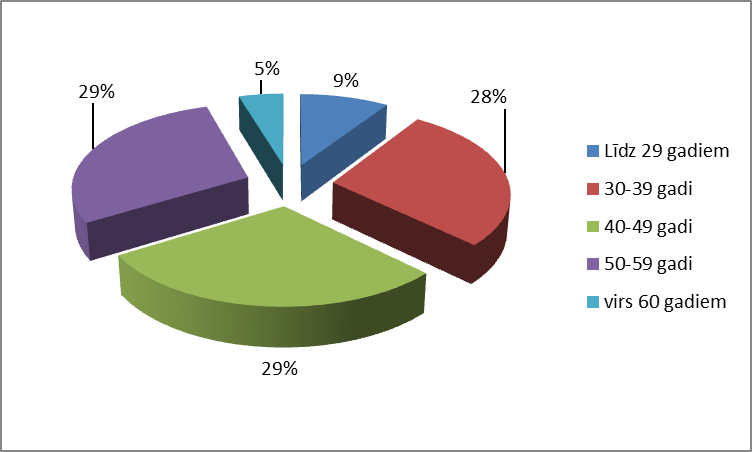 Personāla izglītība 2019.gada 31.decembrī:4 nodarbinātie ar doktora grādu;51 nodarbinātie ar maģistra grādu; 11 nodarbinātie ar bakalaura grādu;11 nodarbinātie ar augstāko izglītību;7 nodarbinātie ar profesionālo vidējo izglītību;2 nodarbinātie ar vidējo izglītību.3.2. Personāla kustībaKvalitātes dienests 2019. gadā izsludināja un organizēja 8 amata konkursus uz vakantajām civildienesta ierēdņu amata vietām. Viens no tiem beidzies bez rezultāta. Uz izsludinātajiem konkursiem kopskaitā pieteikušies 40 pretendenti, no kuriem konkursa kārtībā valsts civildienesta ierēdņu amatos iecelti – 7. Uz vakantajām amata vietām projektā PuMPuRS bija izsludināti 7 amata konkursi, visi beidzās veiksmīgi, pieņemot darbā jaunus darbiniekus. 2019. gadā amata pienākumus kvalitātes dienestā sāka pildīt 19 nodarbinātie, t.sk. 11 – darbinieka amata pienākumus un 8 – civildienesta ierēdņa amata pienākumus. Ierēdņa statuss tika piešķirts 3 nodarbinātajiem. Civildienesta attiecības 2019. gadā izbeiguši 6 ierēdņi (viens turpina darba tiesiskās attiecības). Darba tiesiskās attiecības izbeigtas ar 11 darbinieku (viens turpina civildienestu). 8 no atbrīvotajiem kvalitātes dienestā bija nostrādājuši mazāk par 1 gadu, viens – vairāk nekā 20 gadus.Personāla novērtēšana un profesionālā pilnveideKvalitātes dienestā nodarbināto darba izpildes novērtēšana tiek veikta e-vidē – valsts informācijas sistēmā „Novērtēšanas elektroniskās veidlapas informācijas sistēma” (NEVIS). Darba izpildes ikgadējā novērtēšana par laika periodu no 2019. gada 1. janvāra līdz 2019. gada 31. decembrim veikta 39 nodarbinātajiem. 25% saņēma vērtējumu „teicami”, 69% – „ļoti labi” un 6% – „labi”. Pirms pārbaudes laika beigām novērtēti 8 nodarbinātie (vērtējums – ļoti labi). Daļa nodarbināto ir iesaistīti kvalitātes dienestam uzticēto ESF projektu aktivitāšu īstenošanā: SAM8.5.2. projektā Nr. 8.5.2.0./16/I/001”Nozaru kvalifikācijas sistēmas pilnveide profesionālās izglītības attīstībai un kvalitātes nodrošināšanai”, SAM8.3.4. projektā Nr.8.3.4.0/16/I/001 “Atbalsts priekšlaicīgas mācību pārtraukšanas samazināšanai”, darbības programmas “Izaugsme un nodarbinātība” 8.3.6. specifiskā atbalsta mērķa "Ieviest izglītības kvalitātes monitoringa sistēmu" 8.3.6.2. pasākuma “Izglītības kvalitātes monitoringa sistēmas izveide” projektā “Izglītības kvalitātes monitoringa sistēmas izveide un īstenošana”, kā arī Erasmus+ projektā Support to the European Quality Assurance in Vocational Education and Training National Reference Points” Nr.609116 - EPP-1-2019-1-LV-EPPKA3-EQAVET-NRP".Kvalitātes dienestā atsevišķi nodarbinātie profesionālās zināšanas un prasmes pilnveidoja Valsts administrācijas skolas (turpmāk – VAS) organizētajos kvalifikācijas paaugstināšanas kursos: “Microsoft Office 365 rīki sadarbībai un komunikācijai”, “Efektīva komunikācija un kodolīgs vēstījums e-pastos”, “Excel kā skaitliskās informācijas apstrādes rīks – aprēķini, diagrammas izdrukas”, kā arī apmeklēja Valsts kancelejas informatīvās pēcpusdienas par valsts pārvaldes cilvēkresursu attīstības jautājumiem, komunikācijas jautājumiem un piedalījās IT drošības seminārā “Informācijas drošības kultūra-2019”.Pārskata periodā kvalitātes dienestā nodarbinātie izmantoja iespēju apgūt profesionālās kvalifikācijas pilnveides izglītības programmas, t.sk. programmu Latvijas Universitātē “Būt modram un sasniegt mērķi”, programmu Latvijas Pašvaldību mācību centrā “Speciālās zināšanas bērnu tiesību aizsardzības jomā”. Vairākums nodarbināto savas profesionālās zināšanas un prasmes pilnveido pašmācības ceļā studējot speciāli atlasītu literatūru, lasot izdevumus “Jurista vārds”, “Skolas vārds”, “Izglītība un Kultūra”, Latvijas Vēstneša portālu “Par Likumu un Valsti”, portālu “Visma Community”, gatavojot referātus un prezentācijas, vadot darba grupas, iepazīstoties ar aktualitātēm atbilstošās tīmekļa vietnēs, pārņemot labāko praksi, lai attīstītu savas kompetences juridiskajos jautājumos, darba uzdevumu izpildes efektivitātes celšanā, problēmsituāciju risināšanā, projektu īstenošanas darbā, t.sk. projektu finanšu vadības jomā, kā arī dažādu ar darba procesiem saistītu datorsistēmu lietošanas prasmju uzlabošanā. Atsevišķi nodarbinātie aktīvi piedalījās starptautiskās konferencēs, semināros, projektos, diskusijās, tajā skaitā:•	Eiropas kvalitātes nodrošināšanas ietvarstruktūras profesionālajā izglītībā un tālākizglītībā (EQAVET) 25.vadības komitejas sanāksmē un pieredzes apmaiņas aktivitātes seminārā par darba vidē balstītu mācību pašvērtēšanu Eiropas kvalitātes nodrošināšanas ietvarstruktūras profesionālajā izglītībā (Gēteborgā, Zviedrijā).•	Eiropas Komisijas organizētajā EQAVET ieviešanas sadarbības tīkla ikgadējās sanāksmē (Bukarestē, Rumānijā) un forumā (Helsinkos, Somijā).•	Ikgadējā Baltijas valstu augstākās izglītības un profesionālās izglītības kvalitātes nodrošināšanas aģentūru sanāksmē par aktualitātēm izglītības kvalitātes vērtēšanas organizāciju Erasmus+ projekta – “Support to the European Quality Assurance in Vocational Education and Training National Reference Points” Nr.2019-0484/609116-EPP-1-2019-1-LV-EPPKA3-EQAVET-NRP ietvaros (Jaskony, Lietuvā).•	Eiropas Komisijas Nodarbinātības un sociālo lietu ģenerāldirektorāta organizētajos pasākumos par salīdzinošās mācīšanās un darba vidē balstīto mācību (māceklības) aktualitātēm un to ieviešanas pasākumu salīdzināšanu dalībvalstu ietvaros (Briselē, Beļģijā).  •	Eiropas Komisijas organizētajā ekspertu darba grupā ,,Child Guarantee Expert Workshop – Children living in precarious family situations” (Romā, Itālijā).•	Apvienoto Nāciju Izglītības, zinātnes un kultūras organizācijas (UNESCO) Ģenerālās konferences 40. sesijā (Parīzē, Francijā).IV. KOMUNIKĀCIJA AR SABIEDRĪBU4.1. Sabiedrības informēšana un izglītošanaKvalitātes dienesta komunikācija ar iesaistītajām mērķauditorijām un plašsaziņas līdzekļiem ir regulāra un aktīva. Tiek sniegtas personiskas ikdienas konsultācijas pedagogiem, skolēniem, audzēkņiem, studentiem, izglītības iestāžu vadītājiem, pašvaldību un valsts iestāžu pārstāvjiem. Mērķauditorijas tiek aicinātas uz kvalitātes dienesta rīkotajiem kursiem un semināriem. Tāpat regulāri tiek atjaunota un aktualizēta informācija kvalitātes dienesta tīmekļa vietnē, sniedzot informāciju par sagatavotiem vai apstiprinātiem normatīvo aktu projektiem, plānotām izmaiņām kvalitātes dienesta procedūrās, skaidrojot sabiedrībai aktuālus izglītības tiesiskuma jautājumus. 2019. gadā kvalitātes dienesta aktivizēja informācijas sniegšanu sociālajos tīklos, ievietojot informāciju un atbildot uz jautājumiem facebook un twitter. Komunicējot ar plašsaziņas līdzekļiem un sabiedrību, kvalitātes dienests sagatavoja 9 paziņojumus presei, kas ievietoti arī kvalitātes dienesta tīmekļa vietnes sadaļā “Aktualitātes” un “ESF projekts PuMPuRS”, un atbildes uz vairāk nekā 58 žurnālistu informācijas pieprasījumiem, vidēji reizi nedēļā sniegts viedoklis vai intervija medijiem. Kvalitātes dienesta viedoklis pārskata periodā atspoguļots plašsaziņas līdzekļos vairāk nekā 100 reizes, t. sk. regulāri sniegti komentāri ziņu aģentūrai “LETA”, presei un interneta portāliem („Diena”, „NRA”, „Latvijas Avīze”, „Skolas Vārds”, „Izglītība un Kultūra”, „Kas Jauns”, „Ir”, „Vesti segodņa”, „Kurzemes Vārds”, “Likums un Taisnība”, “Delfi” u.c.), kvalitātes dienesta vadošās amatpersonas vidēji reiz nedēļā piedalījušās televīzijas un radio raidījumos (LNT („900 sekundes”), TV3 („Bez Tabu”, „Nekā Personīga”), LTV1 („De Facto”), LTV7, LR1 („Ziņas”, „Ģimenes studija”), LR4 ziņas, Radio Baltcom). Īpaša sadarbība kvalitātes dienestam izveidojusies ar portālu “lvportals.lv”, žurnālu “Ieva”, TV raidījumu “Bez Tabu” un Radio 1 raidījumu “Ģimenes Studija” – kvalitātes dienesta speciālisti regulāri gatavojuši atbildes uz jautājumiem, snieguši skaidrojumus, piedalījušies diskusijās, izteikuši viedokli un snieguši atbalstu rakstu gatavošanā par sabiedrībai aktuālām tēmām. Projekta “PuMPuRS” ietvaros turpinājās 2019. gadā turpinājās informatīvā kampaņa, lai pievērstu sabiedrības uzmanību bērnu un jauniešu problēmām, kas var izraisīt priekšlaicīgu mācību pārtraukšanu, kā arī popularizētu projekta aktivitātes. Notika aktīva komunikācija par projekta reģionālo semināru norisi, kā arī LTV1 un portālā lsm.lv varēja noskatīties iknedēļas raidījumu “KLASE”, kas iemantoja popularitāti jauniešu, pedagogu un vecāku vidū. Informatīvās kampaņas ietvaros regulāri atjaunota informācija tīmekļa vietnē pumpurs.lv, kā arī projekta sadaļā “ESF projekts “PuMPuRS” kvalitātes dienesta tīmekļa vietnē, notika aktīva komunikācija PuMPuRS lapā vietnē facebook. Informācija par projekta gaitu tiek atspoguļota gan nacionālā mēroga plašsaziņas līdzekļos, gan reģionālajos medijos, kā arī pašvaldību un izglītības iestāžu tīmekļa vietnēs.Pārskata periodā notikušas vairākas pieredzes apmaiņas un tikšanās ar ārvalstu izglītības darbiniekiem. 2019. gada 4. un 5. septembrī kvalitātes dienesta pārstāvji piedalījās Baltijas valstu izglītības kvalitātes novērtēšanas aģentūru seminārā un pieredzes apmaiņas pasākumā Lietuvā, kurā iepazinās ar jaunumiem Baltijas valstu izglītības kvalitātes vērtēšanas sistēmās vispārējā izglītībā, profesionālajā izglītībā un augstākajā izglītībā.4.2. Sadarbība ar nevalstisko sektoru un citas sabiedriskās aktivitātesKvalitātes dienests 2019. gadā turpināja regulāru sadarbību ar nevalstiskā sektora pārstāvjiem. Tāpat kā iepriekšējā pārskata periodā notikušas tikšanās ar Latvijas Izglītības vadītāju asociācijas (LIVA), Latvijas Izglītības un zinātnes darbinieku arodbiedrības (LIZDA), Latvijas Darba devēju konfederācijas (LDDK), Latvijas Autisma biedrības, Latvijas Pašvaldību savienības (LPS), Latvijas Psihologu apvienības, Latvijas Psihologu asociāciju federācijas, Latvijas Psihologu biedrības un citu nevalstisko institūciju pārstāvjiem, konsultējot un informējot par aktualitātēm kvalitātes dienesta darbā. Nevalstisko organizāciju pārstāvji darbojas gan Personu izvērtēšanas komisijā (LIZDA, Vecāki par izglītību), gan iesaistīti dažādās IZM darba grupās un projektos, kuros savas kompetences ietvaros piedalās arī kvalitātes dienests. Kvalitātes dienesta vadītāja Inita Juhņēviča pārskata periodā turpināja darboties arī programmas „Iespējamā misija” valdē. Darba devēju pārstāvji un nozaru ekspertu padomes, kā arī LIZDA pārstāvji iesaistījās izglītības iestāžu darbības un izglītības programmu kvalitātes vērtēšanā akreditācijas procesā, notika semināri, kursi un diskusijas, kurās piedalījās gan sociālie partneri, gan valsts, pašvaldību institūciju un izglītības iestāžu pārstāvji, gan nozaru ekspertu padomju pārstāvji. V. NĀKAMAJĀ GADĀ PLĀNOTIE PASĀKUMISagatavojot 2020. gada darba plānu, kvalitātes dienests izvirzījis 3 prioritātes:1. Attīstīt regulāru un vispusīgu izglītības kvalitātes monitoringu;2. Efektivizēt procedūras izglītības kvalitātes un tiesiskuma stiprināšanai;3. Sniegt ilgtspējīgu atbalstu izglītojamiem ar priekšlaicīgas mācību pārtraukšanas risku.2020. gadā kvalitātes dienests plānojis sākt nozīmīgas izmaiņas izglītības kvalitātes novērtēšanas procesā un akreditācijas normatīvajā regulējumā, ņemot vērā Eiropas Komisijas ekspertu un IZM auditoru ieteikumus, kā arī valdības rīcības plānā paredzētos pasākumus, ieviešot izglītības kvalitātes monitoringu. Paredzēts izstrādāt jaunus izglītības kvalitātes vērtēšanas kritēriju līmeņu aprakstus, noteikt akreditācijas ekspertu atlases un profesionālās pilnveides principus, sagatavot pārskatu par vispārējās izglītības kvalitāti. Būtisks process izglītības kvalitātes ikdienas novērtēšanā būs agrīnās brīdināšanas jeb risku identificēšanas sistēmas izveide un ieviešana izglītības kvalitātes vērtēšanā. Lai iekļautu plānotās izmaiņas normatīvajā regulējumā, kvalitātes dienests izstrādās jaunus Ministru kabineta noteikumus par vispārējās izglītības un profesionālās izglītības iestāžu un izglītības programmu akreditācijas un izglītības iestāžu vadītāju profesionālās darbības novērtēšanas kārtību. Profesionālajā izglītībā kvalitātes dienests paredzējis ieviest izmantošanai izglītības iestāžu un izglītības programmu akreditācijas praksē tiešsaistes rīku datu ieguvei par absolventu nodarbinātību un apgūto prasmju izmantošanu darba vietā (EQAVET 5.un 6. indikators). Turpināsies arī darbs pie profesionālās izglītības atbilstības Eiropas kvalifikācijas ietvarstruktūrai nodrošināšanas ESF projekta 8.5.2.0/16/I/001 “Nozaru kvalifikācijas sistēmas pilnveide profesionālās izglītības attīstībai un kvalitātes nodrošināšanai” ietvaros. 2020. gadā būtisks uzdevums būs strādāt pie kvalitātes dienesta pakalpojumu sniegšanas procedūru efektivizēšanas izglītības kvalitātes un tiesiskuma stiprināšanai. Kvalitātes dienests gatavo grozījumus Izglītības iestāžu reģistrācijas kārtībā un Bērnu uzraudzības pakalpojumu sniedzēju reģistrācijas kārtībā, kā arī strādā pie birokrātijas mazināšanas, procedūru efektivizēšanas un tālākas digitalizācijas saistībā ar citām kvalitātes dienesta funkcijām un sniegtajiem pakalpojumiem. Paredzēts izstrādāt skaidru, mūsdienīgu un daudzveidīgu izglītības kvalitātes vērtēšanas / pārbaužu sistēmu un turpināt veidot vienotu izpratni par izglītības kvalitātes vērtēšanu un izglītības tiesiskumu. Notiks darbs pie iekšējā normatīvā akta izveides, kvalitātes dienests arī organizēs seminārus un kursus izglītības pārvalžu pārstāvjiem, izglītības iestāžu vadītājiem un viņu vietniekiem, kā arī akreditācijas ekspertiem. Kursos tiks sniegta arī informācija par izmaiņām akreditācijas procesā. Arī 2020. gadā kvalitātes dienesta eksperti turpinās analītisko darbu, apkopojot un analizējot datus un veidojot ziņojumus par dažādiem ar izglītības kvalitāti un tiesiskumu saistītiem aspektiem vispārējā izglītībā, profesionālajā izglītībā un augstākajā izglītībā, tostarp izpēti par ilgstošiem neattaisnotiem kavējumiem un bērniem, kas nav reģistrēti izglītības iestādēs.  Izglītības tiesiskuma nodrošināšanas jomā paredzēts īpaši pievērsties sporta profesionālās ievirzes un interešu izglītības programmu īstenošanas tiesiskuma izvērtēšanai.Ņemot vērā, ka kvalitātes dienests jau ceturto gadu turpinās ESF projekta Nr.8.3.4.0/16/I/001 “Atbalsts priekšlaicīgas mācību pārtraukšanas samazināšanai” (PuMPuRS) īstenošanu, līdztekus individuāla atbalsta sniegšanai tiek plānota priekšlaicīgas mācību pārtraukšanas risku mazināšanas ilgtspējības nodrošināšana. Tādēļ 2020. gadā paredzētas darbnīcas izglītības iestādēs un pašvaldībās, lai pedagogi un citi izglītības darbinieki prastu atpazīt priekšlaicīgas mācību pārtraukšanas riskus un sniegt tūlītēju atbalstu skolēniem un jauniešiem. Turpināsies arī supervīzijas izglītības iestādēs un pedagogu profesionālās pilnveides programmu īstenošana. Kvalitātes dienesta SAM 8.3.4. departaments arī uzraudzīs jaunatnes iniciatīvu projektu konkursus un īstenošanu pašvaldībās. Izglītības kvalitātes valsts dienesta2019. gadaPubliskais pārskatsNr. p.k.Finanšu līdzekļiIepriekšējā gadā (faktiskā izpilde)Pārskata gadāPārskata gadāNr. p.k.Finanšu līdzekļiIepriekšējā gadā (faktiskā izpilde)apstiprināts likumāfaktiskā izpilde1.Finanšu resursi izdevumu segšanai (kopā)1350113128138414252501.1.dotācijas7933527837568418311.2.maksas pakalpojumi un citi pašu ieņēmumi5567614976285834191.3.ārvalstu finanšu palīdzība2.Izdevumi (kopā)1312861128138413874272.1.uzturēšanas izdevumi (kopā)1310154128138413798202.1.1.subsīdijas un dotācijas, tai skaitā iemaksas starptautiskajās organizācijās2.1.2.pārējie uzturēšanas izdevumi1310154128138413798202.2.izdevumikapitālieguldījumiem270707607Darbības rezultātsRezultatīvais rādītājsRezultatīvā rādītāja pārskata perioda izpildeIzglītības iestāžu un zinātnisko institūciju darbības, izglītības programmu īstenošanas kvalitātes nodrošināšanaIzglītības iestāžu un zinātnisko institūciju reģistri1261Izglītības iestāžu un zinātnisko institūciju darbības, izglītības programmu īstenošanas kvalitātes nodrošināšanaVispārējās izglītības un profesionālās izglītības programmu licencēšana2024Izglītības iestāžu un zinātnisko institūciju darbības, izglītības programmu īstenošanas kvalitātes nodrošināšanaIzglītības kvalitātes novērtēšana (akreditācija)1818Izglītības iestāžu vadītāju, pedagogu un citu personu izvērtēšanaIzglītības iestāžu vadītāju novērtēšana203Izglītības iestāžu vadītāju, pedagogu un citu personu izvērtēšanaIepriekš sodīto personu izvērtēšana43Izglītības iestāžu vadītāju, pedagogu un citu personu izvērtēšanaPedagoga privātprakses uzsākšanas sertificēšana (jauni sertifikāti)276Izglītības iestāžu vadītāju, pedagogu un citu personu izvērtēšanaSertificēto psihologu īpatsvars (% no reģistrēto psihologu skaita)72Bērnu uzraudzības pakalpojuma sniedzēju darbības sākotnējā izvērtēšanaBērnu uzraudzības pakalpojuma sniedzēju reģistrācija703Bērnu uzraudzības pakalpojuma sniedzēju darbības sākotnējā izvērtēšanaIzslēgti no bērnu uzraudzības pakalpojuma sniedzēju reģistra un veikti grozījumi bērnu uzraudzības pakalpojumu sniedzēju reģistrā144Izglītības uzraudzībaIzglītības iestāžu, izglītības procesa pārbaudes296Izglītības uzraudzībaIesniegumu izskatīšana560Obligātā izglītības vecumā esošo bērnu uzskaite un kavējumu novēršanas monitoringsUzskaites (datu aktualizācijas) biežums6Informācijas analīze un priekšlikumi izglītības kvalitātes paaugstināšanaiAnalītiskās izpētes3Informācijas analīze un priekšlikumi izglītības kvalitātes paaugstināšanaiZiņojumi4Izglītības iestāžu reģistrsIzglītības iestāžu reģistrsIzglītības iestāžu reģistrsIzglītības iestāžu reģistrsIzglītības iestāžu reģistrsIzglītības iestāžu reģistrsIzglītības iestāžu reģistrsIzglītības iestāžu reģistrsPieņemti lēmumi – 800Pieņemti lēmumi – 800Pieņemti lēmumi – 800Pieņemti lēmumi – 800Pieņemti lēmumi – 800Pieņemti lēmumi – 800Pieņemti lēmumi – 800Pieņemti lēmumi – 800Svītrošanano reģistraAtteikumsveikt grozījumusAtlikts izdarīt grozījumus / reģistrēt, t.sk. pagarināts termiņš administratīvā akta izdošanaiAtlikts izdarīt grozījumus / reģistrēt, t.sk. pagarināts termiņš administratīvā akta izdošanaiReģistrētas t.sk. reorganizācijas vai tipa maiņas rezultātāIzmaiņasIzmaiņasAdministratīvā akta atcelšana762222299105310531Zinātnisko institūciju reģistrsZinātnisko institūciju reģistrsZinātnisko institūciju reģistrsZinātnisko institūciju reģistrsZinātnisko institūciju reģistrsZinātnisko institūciju reģistrsZinātnisko institūciju reģistrsZinātnisko institūciju reģistrsPieņemti lēmumi – 9Pieņemti lēmumi – 9Pieņemti lēmumi – 9Pieņemti lēmumi – 9Pieņemti lēmumi – 9Pieņemti lēmumi – 9Pieņemti lēmumi – 9Pieņemti lēmumi – 9IzslēgtasIzslēgtasIzslēgtasGrozījumiGrozījumiGrozījumiReģistrētiReģistrēti22277700Bērnu uzraudzības pakalpojuma sniedzēju reģistrsBērnu uzraudzības pakalpojuma sniedzēju reģistrsBērnu uzraudzības pakalpojuma sniedzēju reģistrsPieņemti lēmumi – 717Pieņemti lēmumi – 717Pieņemti lēmumi – 717IzslēgtiVeikti grozījumi un papildinājumi bērnu uzraudzības pakalpojuma sniedzēju reģistrāReģistrēti12132703Izsniegti no jaunaIzsniegti no jaunaPagarinātiPagarinātiKopā Kopā Izsniegti atkārtotiAtteikumi27427413413441041012192Interešuizglītības32 pieaugušo neformālās izglītības128interešu izglītības6pieaugušo neformālās izglītības372interešu izglītības38pieaugušo neformālās izglītībasvēlāk izsniegti Izglītības programmu tematiskās jomas201720182019Valodu programmas744969Runas attīstības un valodas korekcijas programmas253027Mākslas programmas203045Mūzikas programmas755470Dejas programmas292165Sporta programmas301933Dabaszinību un matemātikas programmas7-7Pirmsskolas programmas202417Tiesību-11Cits233276Kopā303260410Statuss (pašvaldību sniegtā informācija)SkaitsPašvaldība nav veikusi darbības informācijas noskaidrošanai / Pašvaldība informāciju nav ievadījusi371Pirmsskolas izglītības apguve ģimenē134Sāks mācības nākamajā mācību gadā 116Dzīves vietas maiņa 88Pašvaldība veikusi darbības informācijas noskaidrošanai, tomēr informāciju noskaidrot nav izdevies82Anulēta deklarētā dzīvesvieta66Izglītojas mājās37Atskaitīts par izglītības iestādes neapmeklēšanu29Izglītības iestādes maiņa (nav sāktas mācības citā izglītības iestādē)23Attālināti mācās citas valsts izglītības iestādē 5Ilgstoši slimojošs23Bezvēsts prombūtnē18Invalīds16 Izglītības iestādes likvidācija / reorganizācija 7Strādā (nav informācijas par iegūtu pamatizglītību)2Kopā1017Izglītības pakāpesNeattaisnoto kavētāju skaits2017./2018. mācību gadā Neattaisnoto kavētāju skaits2017./2018. mācību gadā Neattaisnoto kavētāju skaits2018./2019. mācību gadā Neattaisnoto kavētāju skaits2018./2019. mācību gadā Izglītības pakāpes1.pusgads2.pusgads1.pusgads2.pusgadsPirmsskolas 57131053Vispārējās pamatizglītības 9519704752154Vispārējās vidējās izglītības 169249113578Profesionālās izglītības75612389552845KOPĀ (% no kopējā izglītojamo skaita)1 933 (0,56%)2470 (0,7%)1553 (0,45%)5630 (1,6%)Licencētas programmas (veidi)Licencētasprogrammas No tāmNo tāmNo tāmLicencētas programmas (veidi)Licencētasprogrammas DVB mācības (t.sk. veiktie grozījumi esošajās programmās)modulārāsprogrammasneklātienes programmasSākotnējā profesionālā izglītība (profesionālās vidējās izglītības programmas, arodizglītības programmas, profesionālās pamatizglītības) 21253661Profesionālā tālākizglītība81-103Profesionālās pilnveides izglītība 116--1Profesionālās ievirzes izglītība (mūzika, māksla, deja un sports)259---Kopā66853765Profesionālā kvalifikācija (profesionālās kvalifikācijas līmenis)Profesionālās kvalifikācijas apliecību ieguvušo personu skaitsProfesionālās kvalifikācijas apliecību ieguvušo personu skaitsProfesionālās kvalifikācijas apliecību ieguvušo personu skaitsProfesionālās kvalifikācijas apliecību ieguvušo personu skaitsProfesionālās kvalifikācijas apliecību ieguvušo personu skaitsProfesionālās kvalifikācijas apliecību ieguvušo personu skaitsProfesionālās kvalifikācijas apliecību ieguvušo personu skaitsProfesionālā kvalifikācija (profesionālās kvalifikācijas līmenis)2013201420152016201720182019Apdares darbu strādnieks (2)-31078-Apdares darbu tehniķis (3)742324Aprūpētājs (2)175146173154279272107Auklis (3)1339610-256Atslēdznieks (2)---56-Autoatslēdznieks (2)9-5128172226Autoelektriķis (3)148128184Autodiagnostiķis6Automehāniķis (3)25201642593817Bārmenis (3)--1---Betonēšanas tehniķis (3)1Bibliotekārs (3)----123629Būvtehniķis (3)-1----Celtniecības un ceļu būves mašīnu mehāniķis (3)----1-Ceļojumu konsultants (3)12-----Ceļu būvtehniķis (3)---12--Datorizētās ciparu vadības (CNC) metālapstrādes darbgaldu iestatītājs (3)-7---6Datorsistēmu tehniķis (3)2--844Dārznieks (3)--1---Drēbnieks (2)------Dziedātājs (3)1Dzelzceļa transporta automātikas, telemehānikas un komunikāciju tehniķis (3)----3-3Elektriķis (3)24116227-Elektromontieris (2)--43928-6Elektrotehniķis (3)-324641017322Elektronikas tehniķis (3)----2-Ekotūrisma speciālists (3)-3---Ēdināšanas pakalpojumu speciālists (3)1-10296024Ēdināšanas pakalpojumu speciālists uz kuģiem (3)---62Ēku būvtehniķis (3)---1338Ēku celtnieks (3)-11141413-Fotogrāfs (2)2-----Foto dizaina speciālists (3)----313Frizieris (2)-328265-Frizieris – stilists (3)----175Galdnieks (2)-----2Iespieddarbu digitālā noformējuma speciālists (3)----4-Grāmatvedis (3)--234019313Informācijas ievadīšanas operators(3)1Inženierkomunikāciju montētājs (2)----54520Inženierkomunikāciju tehniķis (3)----1186Klientu apkalpošanas speciālists (3)------2Komerecdarbinieks2Konditors (2)--45--Kuģa pavārs (3)1Lauksaimniecības tehnikas mehāniķis (3)--5---Lauku īpašuma apsaimniekotājs (3)-15124224163Lietvedis (2)321511-125Loģistikas darbinieks (3)----12Lokomotīvju saimniecības tehniķis (3)114421-114Maizes un miltu izstrādājumu speciālists (3)--2---Manikīra un pedikīra speciālists (2)--525105Mazumtirdzniecības komercdarbinieks (3)----4-Mašīnbūves tehniķis (3)9Materiālu dizaina speciālists (Āda) (3)1Mehatronisku sistēmu tehniķis (3)----5-Metinātāji – gāzmetinātājs, MMA, MAG, MIG, TIG (2)98149183143597735Meža mašīnu operators (3)---1--Mežsaimniecības tehniķis (3)1-124-Mēbeļu galdnieks (3)-8-23-Modists (3)-1----Multimediju dizaina speciālists (3)2-----Mūrnieks (2)-1----Mūziķis eifonists, ansambļa vadītājs (3)1Mūziķis klarnetists, ansambļa vadītājs (3)1Mūziķis saksofonists, ansambļa vadītājs (3)1Mūziķis trompetists, ansambļa vadītājs (3)----1-Mūziķis tubists, ansambļa vadītājs (3)1Namdaris (3)1Namu pārzinis (3)213-----Pavārs (2)283313402660Pavārs (3)11Pirtnieks (2)--141-Poligrāfijas ražošanas tehniķis (3)----523Programmēšanas tehniķis (3)---4--Programmvadības metālapstrādes darbgaldu iestatītājs. Datorizētās ciparu vadības (CNC) metālapstrādes darbgaldu iestatītājs (3)2Reklāmas pakalpojumu komercdarbinieks (3)----2-Restorānu pakalpojumu speciālists (3)1Sanitārtehnisko iekārtu montētājs (2)71153385620Stila mēbeļu modelētājs (3)-1---Sliežu ceļu saimniecības tehniķis (3)1Šuvējs (2)--66-Tekstiliju ražošanas speciālists (3)3Tērpu stila speciālists (3)----11Transporta vagonu tehniķis (3)----1-Tūrisma pakalpojumu komercdarbinieks (3)---12--Tūrisma informācijas konsultants (3)----1463Ugunsdzēsības un glābšanas dienesta ugunsdzēsējs glābējs (3)--19238710173Valsts policijas jaunākais inspektors (3)---11215014785Valsts robežsardzes inspektors (3)69484999918Veterinārārsta asistents (3)2Video operators (3)1Viesmīlības pakalpojumu speciālists (3)--4975Viesnīcu pakalpojumu speciālists (3)----123Virpotājs (3)1Vizāžists (3)1Vizuālās reklāmas dizaina speciālists (3)-1----Vizuālā tēla stilists (3)----911